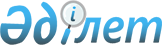 2017 - 2019 жылдарға арналған республикалық бюджет туралыҚазақстан Республикасының Заңы 2016 жылғы 29 қарашадағы № 25-VІ ҚРЗ.
      РҚАО-ның ескертпесі!

      Осы Заң 2017 жылғы 1 қаңтардан бастап қолданысқа енгізіледі.
       1-бап. 2017 – 2019 жылдарға арналған республикалық бюджет тиісінше 1, 2 және 3-қосымшаларға сәйкес, оның ішінде 2017 жылға мынадай көлемдерде бекiтiлсiн:
      1) кiрiстер – 9 609 031 675 мың теңге, оның iшiнде:
      салықтық түсiмдер бойынша – 4 810 958 061 мың теңге;
      салықтық емес түсiмдер бойынша – 140 197 027 мың теңге;
      негiзгi капиталды сатудан түсетiн түсiмдер бойынша – 1 604 797 мың теңге;
      трансферттер түсiмдерi бойынша – 4 656 271 790 мың теңге;
      2) шығындар – 10 699 154 559 мың теңге;
      3) таза бюджеттiк кредиттеу – 200 057 736 мың теңге, оның iшiнде:
      бюджеттiк кредиттер – 282 483 824 мың теңге;
      бюджеттiк кредиттердi өтеу – 82 426 088 мың теңге;
      4) қаржы активтерiмен жасалатын операциялар бойынша сальдо – 195 718 279 мың теңге, оның iшiнде:
      қаржы активтерiн сатып алу – 195 718 279 мың теңге;
      5) бюджет тапшылығы – -1 485 898 899 мың теңге немесе елдiң iшкi жалпы өнiмінің 2,9 пайызы;
      6) бюджет тапшылығын қаржыландыру – 1 485 898 899 мың теңге.
      Ескерту. 1-бап жаңа редакцияда - ҚР 13.11.2017 № 109-VI Заңымен (01.01.2017 бастап қолданысқа енгізіледі).


      2-бап. 2017 жылға арналған республикалық бюджетте Ресей Федерациясының "Байқоңыр" кешенін пайдаланғаны үшін 40 024 295 мың теңге сомасында және әскери полигондарды пайдаланғаны үшін 6 455 965 мың теңге сомасында жалдау ақыларының түсiмдері көзделсiн.
      Ескерту. 2-бап жаңа редакцияда - ҚР 13.11.2017 № 109-VI Заңымен (01.01.2017 бастап қолданысқа енгізіледі).

3-бап. Қазақстан Республикасының Ұлттық қорына жiберiлетiн 2017 жылға арналған түсiмдердiң көлемдерi 4-қосымшаға сәйкес бекiтiлсiн.
      Ескерту. 3-бапқа өзгеріс енгізілді - ҚР 13.11.2017 № 109-VI Заңымен (01.01.2017 бастап қолданысқа енгізіледі).4-бап. 2017 жылға арналған республикалық бюджетте облыстық бюджеттерден және республикалық маңызы бар қала, астана бюджеттерінен республикалық бюджетке бюджеттiк алып қоюлардың көлемдерi 236 808 019 мың теңге сомасында көзделсiн, оның iшiнде:
      Атырау облысынан – 93 073 240 мың теңге;
      Маңғыстау облысынан – 28 977 170 мың теңге;
      Алматы қаласынан – 95 217 756 мың теңге;
      Астана қаласынан – 19 539 853 мың теңге.
      4-1-бап. 2017 жылға арналған республикалық бюджетте облыстық бюджеттерден, Астана және Алматы қалаларының бюджеттерінен трансферттердің түсімдері "Қазақстан Республикасының кейбір заңнамалық актілеріне денсаулық сақтау мәселелері бойынша өзгерістер мен толықтырулар енгізу туралы" 2017 жылғы 30 маусымдағы Қазақстан Республикасының Заңына сәйкес міндетті әлеуметтік медициналық сақтандыруға жұмыс берушілердің аударымдары бойынша мөлшерлемелерді азайтуға байланысты 4 898 537 мың теңге сомасында көзделсін.
      Облыстық бюджеттерден, Астана және Алматы қалаларының бюджеттерінен көрсетілген трансферттер сомаларының республикалық бюджетке түсімдері Қазақстан Республикасы Үкіметінің шешімі негізінде айқындалады.
      Ескерту. Заң 4-1-баппен толықтырылды - ҚР 13.11.2017 № 109-VI Заңымен (01.01.2017 бастап қолданысқа енгізіледі).

5-бап. 2017 жылға арналған республикалық бюджетте Қазақстан Республикасының Ұлттық қорынан кепiлдендірiлген трансферт мөлшерi 2 880 000 000 мың теңге сомасында көзделсiн.
      6-бап.  2017 жылға арналған республикалық бюджетте Қазақстан Республикасының Ұлттық қорынан Қазақстан Республикасы Президентінің Жарлығында айқындалған мақсаттарға нысаналы трансферт 1 534 565 234 мың теңге сомасында көзделсін.
      Қазақстан Республикасының Ұлттық қорынан нысаналы трансфертті бөлу және (немесе) оны пайдаланудың тәртібі Қазақстан Республикасы Үкіметінің шешімі негізінде айқындалады.
      Ескерту. 6-бап жаңа редакцияда - ҚР 20.02.2017 № 46-VI Заңымен (01.01.2017 бастап қолданысқа енгізіледі).


      Қазақстан Республикасының Ұлттық қорынан нысаналы трансфертті бөлу және (немесе) оны пайдаланудың тәртібі Қазақстан Республикасы Үкіметінің шешімі негізінде айқындалады.7-бап. 2017 жылғы 1 қаңтардан бастап:
      1) жалақының ең төмен мөлшерi – 24 459 теңге;
      2) мемлекеттiк базалық зейнетақы төлемiнiң мөлшерi – 12 802 теңге;
      3) зейнетақының ең төмен мөлшерi – 28 148 теңге;
      4) жәрдемақыларды және өзге де әлеуметтiк төлемдердi есептеу, сондай-ақ Қазақстан Республикасының заңнамасына сәйкес айыппұл санкцияларын, салықтарды және басқа да төлемдердi қолдану үшiн айлық есептiк көрсеткiш – 2 269 теңге;
      5) базалық әлеуметтiк төлемдердiң мөлшерлерiн есептеу үшiн ең төмен күнкөрiс деңгейiнiң шамасы 24 459 теңге болып белгiленсiн.
      2017 жылғы 1 шілдеден бастап:
      1) мемлекеттік базалық зейнетақы төлемінің мөлшері – 14 466 теңге;
      2) зейнетақының ең төмен мөлшері – 31 245 теңге болып белгіленсін.
      Ескерту. 7-бапқа өзгеріс енгізілді - ҚР 20.02.2017 № 46-VI Заңымен (01.01.2017 бастап қолданысқа енгізіледі).


      8-бап. Жасына байланысты зейнетақы төлемдері мен еңбек сіңірген жылдары үшін зейнетақы төлемдеріне жұмсалатын қаражат олардың мөлшерін:
      2017 жылғы 1 қаңтардан бастап тоғыз пайызға;
      2017 жылғы 1 шілдеден бастап он бір пайызға көтеру ескеріле отырып көзделді деп белгіленсін.
      Ескерту. 8-бап жаңа редакцияда - ҚР 20.02.2017 № 46-VI Заңымен (01.01.2017 бастап қолданысқа енгізіледі).

9-бап. 2017 жылғы 1 қаңтардан бастап әскери қызметшілерге (мерзiмдi қызметтегі әскери қызметшілерден басқа) және арнаулы мемлекеттік және құқық қорғау органдарының, мемлекеттік фельдъегерлік қызметтің қызметкерлеріне тұрғынжайды күтіп-ұстауға және коммуналдық қызметтерге ақы төлеуге ақшалай өтемақының айлық мөлшерi 3 739 теңге сомасында белгiленсiн.10-бап. 2017 жылға арналған республикалық бюджетте республикалық бюджеттен облыстық бюджеттерге берiлетiн субвенциялар көлемдерi 1 488 290 236 мың теңге сомасында көзделсiн, оның iшiнде:
      Ақмола облысына – 98 876 923 мың теңге;
      Ақтөбе облысына – 52 075 219 мың теңге;
      Алматы облысына – 149 323 221 мың теңге;
      Шығыс Қазақстан облысына – 154 177 713 мың теңге;
      Жамбыл облысына – 148 950 489 мың теңге;
      Батыс Қазақстан облысына – 47 523 970 мың теңге;
      Қарағанды облысына – 98 979 375 мың теңге;
      Қызылорда облысына – 130 493 866 мың теңге;
      Қостанай облысына – 103 540 487 мың теңге;
      Павлодар облысына – 43 979 033 мың теңге;
      Солтүстiк Қазақстан облысына – 91 616 267 мың теңге;
      Оңтүстiк Қазақстан облысына – 368 753 673 мың теңге.11-бап. Облыстық бюджеттерге, Астана және Алматы қалаларының бюджеттерiне:
      1) дағдарыстық жағдай қаупі төнген және туындаған кезде іс-қимылдар бойынша оқу-жаттығулар жүргізуге;
      2) халықаралық маңызы бар іс-шараларды өткізу уақытында қоғамдық тәртіпті сақтауды қамтамасыз етуге;
      2-1) ішкі істер органдарының бөлімшелерін материалдық-техникалық жарақтандыруға;
      2-2) ішкі істер органдарының әкімшілік полиция қызметкерлерін оқытуға;
      2-3) ішкі істер органдары қызметкерлерінің сыныптық біліктілігі үшін үстемеақы мөлшерлерін ұлғайтуға;
      2-4) ішкі істер органдары қызметкерлерінің лауазымдық айлықақыларын көтеруге;
      2-5) асыл тұқымды мал шаруашылығын дамытуды, мал шаруашылығы өнімдерінің өнімділігі мен сапасын арттыруды субсидиялауға;
      3) инвестициялық салымдар кезінде агроөнеркәсіптік кешен субъектісі шеккен шығыстардың бір бөлігін өтеуге;
      4) агроөнеркәсіптік кешен субъектілерінің қарыздарын кепілдендіру және сақтандыру шеңберінде субсидиялауға;
      5) агроөнеркәсіптік кешен саласындағы дайындаушы ұйымдарға есептелген қосылған құн салығы шегінде бюджетке төленген қосылған құн салығының сомасын субсидиялауға;
      6) агроөнеркәсіптік кешен субъектілерін қаржылық сауықтыру жөніндегі бағыт шеңберінде кредиттік және лизингтік міндеттемелер бойынша пайыздық мөлшерлемені субсидиялауға;
      7) ауыл шаруашылығы жануарларын, техниканы және технологиялық жабдықты сатып алуға кредит беру, сондай-ақ лизинг кезінде сыйақы мөлшерлемелерін субсидиялауға;
      8) тілдік курстар бойынша тағылымдамадан өткен мұғалімдерге қосымша ақы төлеуге;
      9) оқу кезеңінде негізгі қызметкерді алмастырғаны үшін мұғалімдерге қосымша ақы төлеуге;
      10) "Өрлеу" жобасы бойынша шартты ақшалай көмекті ендіруге;
      11) жергілікті деңгейде тегін медициналық көмектің кепілдік берілген көлемін көрсетуге;
      12) саламатты өмір салтын насихаттауға;
      13) тегін медициналық көмектің кепілдік берілген көлемін қамтамасыз етуге және кеңейтуге;
      14) амбулаториялық деңгейде дәрiлiк заттарды, вакциналарды және басқа да иммундық-биологиялық препараттарды, сондай-ақ балаларға арналған және емдік мамандандырылған тамақ өнімдерін сатып алуға;
      15) алып тасталды - ҚР 13.11.2017 № 109-VI (01.01.2017 бастап қолданысқа енгізіледі) Заңымен;


      16) арнаулы әлеуметтік қызметтер көрсету стандарттарын енгізуге;
      17) үкіметтік емес ұйымдарда мемлекеттік әлеуметтік тапсырысты орналастыруға;
      18) Қазақстан Республикасында мүгедектердің құқықтарын қамтамасыз ету және өмір сүру сапасын жақсарту жөніндегі 2012 – 2018 жылдарға арналған іс-шаралар жоспарын іске асыруға;
      19) кохлеарлық импланттарға сөйлеу процессорларын ауыстыру және теңшеу жөніндегі көрсетілетін қызметтерге;
      20) көлік инфрақұрылымының басым жобаларын қаржыландыруға;
      21) мемлекет мұқтажы үшін жер учаскелерін алып қоюға;
      22) ауызсумен жабдықтаудың баламасыз көздері болып табылатын сумен жабдықтаудың аса маңызды топтық және оқшау жүйелерінен ауызсу беру жөнінде көрсетілетін қызметтердің құнын субсидиялауға;
      23) "Бизнестің жол картасы 2020" бизнесті қолдау мен дамытудың бірыңғай бағдарламасы шеңберінде кредиттер бойынша пайыздық мөлшерлемелерді субсидиялауға;
      24) бензин мен дизель отынына акциздердің жоғарылатылған мөлшерлемелерінің кезеңін қысқарту нәти68жесіндегі шығындарды өтеуге 2017 жылға арналған ағымдағы нысаналы трансферттерді бөлу Қазақстан Республикасы Үкіметінің шешімі негізінде айқындалады.
      Облыстық бюджеттерге, Астана және Алматы қалаларының бюджеттеріне осы баптың бірінші бөлігінің 8 – 14), 18) және 19) тармақшаларында көрсетілген, 2017 жылға арналған ағымдағы нысаналы трансферттерді пайдалану тәртібі Қазақстан Республикасы Үкіметінің шешімі негізінде айқындалады.
      Ескерту. 11-бапқа өзгерістер енгізілді - ҚР 20.02.2017 № 46-VI (01.01.2017 бастап қолданысқа енгізіледі); 13.11.2017 № 109-VI (01.01.2017 бастап қолданысқа енгізіледі) Заңдарымен.


      12-бап. 2017 жылға арналған республикалық бюджетте Қазақстан Республикасы Инвестициялар және даму министрлігінің шығыстары шеңберінде тұрғын үй құрылыс жинақтарына салымдар бойынша өтемақы төлеуге "Қазақстанның тұрғын үй құрылыс жинақ банкі" акционерлік қоғамына аудару үшін 11 495 298 мың теңге мөлшерінде қаражат көзделсін.
      Ескерту. 12-бап жаңа редакцияда - ҚР 13.11.2017 № 109-VI Заңымен (01.01.2017 бастап қолданысқа енгізіледі).


      12-1-бап. 2017 жылға арналған республикалық бюджетте Қазақстан Республикасы Инвестициялар және даму министрлігінің шығыстары шеңберінде салымшыларға алдын ала және аралық тұрғын үй қарыздарын беруге "Қазақстанның тұрғын үй құрылыс жинақ банкі" акционерлік қоғамына бюджеттік кредит беру үшін 8 000 000 мың теңге мөлшерінде қаражат көзделсін.
      Ескерту. Заң 12-1-баппен толықтырылды - ҚР 20.02.2017 № 46-VI Заңымен (01.01.2017 бастап қолданысқа енгізіледі).

13-бап. Облыстық бюджеттерге, Астана және Алматы қалаларының бюджеттеріне облыс орталықтарында, Астана, Алматы, Түркістан, Семей қалаларында және моноқалаларда кәсіпкерлікті дамытуға жәрдемдесуге 2017 жылға кредиттер сомаларын бөлу Қазақстан Республикасы Үкіметінің шешімі негізінде айқындалады.14-бап. Нәтижелі жұмыспен қамтуды және жаппай кәсіпкерлікті дамытуға арналған қаражатты бөлу және (немесе) оны пайдаланудың тәртiбi Қазақстан Республикасы Үкiметiнiң шешiмi негiзiнде айқындалады.
      14-1-бап. "Қарағандышахтатарату" жауапкершілігі шектеулі серіктестігіне берілген, таратылған шахталардың жұмыскерлеріне келтірілген залалды өтеуге берілетін қаражатты бөлу және (немесе) оны пайдаланудың тәртібі Қазақстан Республикасы Үкіметінің шешімі негізінде айқындалады.
      Ескерту. Заң 14-1-баппен толықтырылды - ҚР 20.02.2017 № 46-VI Заңымен (01.01.2017 бастап қолданысқа енгізіледі).


      15-бап. Қазақстан Республикасы Үкiметiнiң 2017 жылға арналған резервi 66 026 099 мың теңге сомасында бекiтiлсiн.
      Ескерту. 15-бап жаңа редакцияда - ҚР 13.11.2017 № 109-VI Заңымен (01.01.2017 бастап қолданысқа енгізіледі).


      16-бап. Қазақстан Республикасы Қорғаныс және аэроғарыш өнеркәсібі министрлігі шығындарының құрамында мемлекеттiк материалдық резервті қалыптастыруға және сақтауға республикалық бюджет кірістерінде жаңарту тәртібінде шығарылған материалдық құндылықтарды өткізуден түскен 1 154 797 мың теңге сомасындағы қаражатты көрсете отырып, 8 706 520 мың теңге сомасында қаражат көзделгені ескерілсін.
      Ескерту. 16-бап жаңа редакцияда - ҚР 13.11.2017 № 109-VI Заңымен (01.01.2017 бастап қолданысқа енгізіледі).


      16-1-бап. Қазақстан Республикасы Инвестициялар және даму министрлігі шығындарының құрамында мемлекеттік мүлікті сенімгерлік басқару шарты бойынша міндеттемелерді орындауға "ҚазАвтоЖол" ұлттық компаниясы" акционерлік қоғамына аудару үшін 50 108 098 мың теңге сомасында қаражат көзделгені ескерілсін.
      Ескерту. Заң 16-1-баппен толықтырылды - ҚР 20.02.2017 № 46-VI Заңымен (01.01.2017 бастап қолданысқа енгізіледі); жаңа редакцияда - ҚР 13.11.2017 № 109-VI (01.01.2017 бастап қолданысқа енгізіледі) Заңымен.


      17-бап. 2017 жылға арналған республикалық бюджетте мемлекет кепiлдiк берген қарыздарды өтеу және оларға қызмет көрсету үшiн 576 831 мың теңге көзделсiн.
      Ескерту. 17-бап жаңа редакцияда - ҚР 13.11.2017 № 109-VI Заңымен (01.01.2017 бастап қолданысқа енгізіледі).

18-бап. 2017 жылы Қазақстан Республикасының мемлекеттік кепiлдiктерiн беру лимитi 1 500 000 000 мың теңге мөлшерiнде белгiленсiн.
      19-бап. 2017 жылғы 31 желтоқсанға үкiметтiк борыш лимитi 11 100 000 000 мың теңге мөлшерiнде белгiленсiн.
      Ескерту. 19-бап жаңа редакцияда - ҚР 13.11.2017 № 109-VI Заңымен (01.01.2017 бастап қолданысқа енгізіледі).

20-бап. 2017 жылға мемлекеттiң кепiлгерлiк беру лимитi 
      107 616 000 мың теңге мөлшерiнде белгiленсiн.21-бап. 2017 жылға Қазақстан Республикасы Үкiметiнiң мемлекеттік-жекешелік әріптестік жобалары бойынша мемлекеттік міндеттемелерінің, оның ішінде мемлекеттік концессиялық мiндеттемелерінің лимитi 1 578 982 955 мың теңге мөлшерінде белгіленсін.22-бап. 2017 жылға арналған республикалық бюджеттi атқару процесiнде секвестрлеуге жатпайтын республикалық бюджеттiк бағдарламалардың (кіші бағдарламалардың) тiзбесi 5-қосымшаға сәйкес бекiтiлсiн.
      2017 жылға арналған жергiлiктi бюджеттердi атқару процесiнде 6-қосымшаға сәйкес жергiлiктi бюджеттiк бағдарламалар секвестрлеуге жатпайды деп белгiленсiн.23-бап. Осы Заң 2017 жылғы 1 қаңтардан бастап қолданысқа енгiзiледi. 2017 жылға арналған республикалық бюджет
      Ескерту. 1-қосымша жаңа редакцияда - ҚР 13.11.2017 № 109-VI Заңымен (01.01.2017 бастап қолданысқа енгізіледі).

 2018 жылға арналған республикалық бюджет
      Ескерту. 2-қосымшаға өзгеріс енгізілді - ҚР 11.07.2017 № 91-VI Заңымен (алғашқы ресми жарияланған күнінен кейін күнтізбелік он күн өткен соң қолданысқа енгізіледі). 2019 жылға арналған республикалық бюджет
      Ескерту. 3-қосымшаға өзгеріс енгізілді - ҚР 11.07.2017 № 91-VI Заңымен (алғашқы ресми жарияланған күнінен кейін күнтізбелік он күн өткен соң қолданысқа енгізіледі). Қазақстан Республикасының Ұлттық қорына жіберілетін 2017 жылға арналған түсімдердің көлемі
      Ескерту. 4-қосымша жаңа редакцияда - ҚР 13.11.2017 № 109-VI Заңымен (01.01.2017 бастап қолданысқа енгізіледі). 2017 жылға арналған республикалық бюджетті атқару процесінде секвестрлеуге жатпайтын республикалық бюджеттік бағдарламалардың (кіші бағдарламалардың) тізбесі
      Ескерту. 5-қосымша жаңа редакцияда - ҚР 20.02.2017 № 46-VI Заңымен (01.01.2017 бастап қолданысқа енгізіледі). 2017 жылға арналған жергілікті бюджеттерді атқару процесінде
секвестрлеуге жатпайтын жергілікті бюджеттік
бағдарламалардың тізбесі
					© 2012. Қазақстан Республикасы Әділет министрлігінің «Қазақстан Республикасының Заңнама және құқықтық ақпарат институты» ШЖҚ РМК
				
      Қазақстан Республикасының

      Президенті

Н. Назарбаев
"2017 - 2019 жылдарға арналған
республикалық бюджет туралы"
2016 жылғы 29 қарашадағы
Қазақстан Республикасының
№ 25-VI Заңына
1-ҚОСЫМША
Санаты
Санаты
Санаты
Атауы
Cомасы, мың теңге
Сыныбы
Сыныбы
Атауы
Cомасы, мың теңге
Iшкi сыныбы
Атауы
Cомасы, мың теңге
I. Кірістер
9 609 031 675
1

Салықтық түсімдер
4 810 958 061
1

Табыс салығы
1 625 226 200
1
Корпоративтік табыс салығы
1 625 226 200
5

Тауарларға, жұмыстарға және қызметтерге салынатын iшкi салықтар
2 059 087 636
1
Қосылған құн салығы
1 650 474 733
2
Акциздер
77 038 533
3
Табиғи және басқа да ресурстарды пайдаланғаны үшiн түсетiн түсiмдер
315 223 325
4
Кәсiпкерлiк және кәсiби қызметтi жүргiзгенi үшiн алынатын алымдар
4 270 343
5
Ойын бизнесіне салық
12 080 702
6

Халықаралық сауда мен сыртқы операцияларға салынатын салықтар
1 106 075 202
1
Кеден төлемдерi
1 081 737 682
2
Халықаралық сауда мен операцияларға салынатын басқа да салықтар
24 337 520
8

Заңдық маңызы бар әрекеттерді жасағаны және (немесе) оған уәкілеттігі бар мемлекеттік органдар немесе лауазымды адамдар құжаттар бергені үшін алынатын міндетті төлемдер
20 569 023
1
Мемлекеттік баж
20 569 023
2

Салықтық емес түсiмдер
140 197 027
1

Мемлекеттік меншіктен түсетін кірістер
87 090 114
1
Мемлекеттік кәсіпорындардың таза кірісі бөлігінің түсімдері
11 580 934
3
Мемлекет меншігіндегі акциялардың мемлекеттік пакеттеріне дивидендтер
13 555 322
4
Мемлекет меншігінде тұрған, заңды тұлғалардағы қатысу үлесіне кірістер
2 774 341
5
Мемлекет меншігіндегі мүлікті жалға беруден түсетін кірістер
47 980 260
6
Бюджет қаражатын банк шоттарына орналастырғаны үшін сыйақылар
900 000
7
Мемлекеттік бюджеттен берілген кредиттер бойынша сыйақылар
2 964 627
9
Мемлекет меншігінен түсетін басқа да кірістер
7 334 630
2

Мемлекеттік бюджеттен қаржыландырылатын мемлекеттік мекемелердің тауарларды (жұмыстарды, қызметтерді) өткізуінен түсетін түсімдер
2 687 960
1
Мемлекеттік бюджеттен қаржыландырылатын мемлекеттік мекемелердің тауарларды (жұмыстарды, қызметтерді) өткізуінен түсетін түсімдер
2 687 960
3

Мемлекеттік бюджеттен қаржыландырылатын мемлекеттік мекемелер ұйымдастыратын мемлекеттік сатып алуды өткізуден түсетін ақша түсімдері
112 500
1
Мемлекеттік бюджеттен қаржыландырылатын мемлекеттік мекемелер ұйымдастыратын мемлекеттік сатып алуды өткізуден түсетін ақша түсімдері
112 500
4

Мемлекеттік бюджеттен қаржыландырылатын, сондай-ақ Қазақстан Республикасы Ұлттық Банкінің бюджетінен (шығыстар сметасынан) қамтылатын және қаржыландырылатын мемлекеттік мекемелер салатын айыппұлдар, өсімпұлдар, санкциялар, өндіріп алулар
25 546 230
1
Мұнай секторы ұйымдарынан түсетін түсімдерді қоспағанда, мемлекеттік бюджеттен қаржыландырылатын, сондай-ақ Қазақстан Республикасы Ұлттық Банкінің бюджетінен (шығыстар сметасынан) қамтылатын және қаржыландырылатын мемлекеттік мекемелер салатын айыппұлдар, өсімпұлдар, санкциялар, өндіріп алулар
25 546 230
5

Гранттар
454 617
2
Қаржылық көмек
454 617
6

Басқа да салықтық емес түсiмдер
24 305 606
1
Басқа да салықтық емес түсiмдер
24 305 606
3

Негізгі капиталды сатудан түсетін түсімдер
1 604 797
1

Мемлекеттік мекемелерге бекітілген мемлекеттік мүлікті сату
450 000
1
Мемлекеттік мекемелерге бекітілген мемлекеттік мүлікті сату
450 000
2

Мемлекеттік материалдық резервтен тауарлар сату
1 154 797
1
Мемлекеттік материалдық резервтен тауарлар сату
1 154 797
4

Трансферттердің түсімдері
4 656 271 790
1

Төмен тұрған мемлекеттiк басқару органдарынан трансферттер
241 706 556
1
Облыстық бюджеттерден, Астана және Алматы қалаларының бюджеттерінен трансферттер
241 706 556
4

Ұлттық қордан трансферттер
4 414 565 234
1
Республикалық бюджетке Ұлттық қордан трансферттер
4 414 565 234
Функционалдық топ
Функционалдық топ
Функционалдық топ
Атауы
Сомасы, мың теңге
Әкімші
Әкімші
Атауы
Сомасы, мың теңге
Бағдарлама
Атауы
Сомасы, мың теңге
II. Шығындар
10 699 154 559
1

Жалпы сипаттағы мемлекеттiк қызметтер 
465 312 356
101

Қазақстан Республикасы Президентінің Әкімшілігі
6 850 536
001
Мемлекет басшысының қызметін қамтамасыз ету жөніндегі қызметтер
4 918 035
002
Мемлекеттің ішкі және сыртқы саясатының стратегиялық аспектілерін болжамды-талдамалық қамтамасыз ету жөніндегі қызметтер
193 436
003
Мұрағат қорының, баспа басылымдарының сақталуын қамтамасыз ету және оларды арнайы пайдалану жөніндегі қызметтер
271 476
008
Қазақстан Республикасының Тұңғыш Президенті – Елбасы кітапханасының қызметін қамтамасыз ету жөніндегі қызметтер
900 064
009
Қазақстан халқы Ассамблеясының қызметін қамтамасыз ету жөніндегі қызметтер
538 387
011
Қазақстан Республикасында әйелдердің құқықтары мен мүмкіндіктерін кеңейту
29 138
104

Қазақстан Республикасы Премьер-Министрiнiң Кеңсесi
2 431 281
001
Қазақстан Республикасы Премьер-Министрінің қызметін қамтамасыз ету жөніндегі қызметтер
2 327 706
002
Мемлекеттік органдарда және мекемелерде ақпаратты қорғауды қамтамасыз ету және ұйымдастыру жөніндегі қызметтер
103 575
106

Адам құқықтары жөніндегі ұлттық орталық
79 781
001
Адамның және азаматтың құқықтары мен бостандықтарының сақталуын қадағалау жөніндегі қызметтер
79 781
107

Қазақстан Республикасы Жоғары Сот Кеңесінің Аппараты
149 928
001
Қазақстан Республикасы Жоғары Сот Кеңесінің қызметін қамтамасыз ету жөнінде көрсетілетін қызметтер
149 928
201

Қазақстан Республикасы Iшкi iстер министрлiгi
65 708 790
001
Қоғамдық тәртіпті қорғау және қоғамдық қауіпсіздікті қамтамасыз ету, қылмыстық-атқару жүйесі, табиғи және техногендік сипаттағы төтенше жағдайлардың алдын алу және оларды жою саласындағы мемлекеттік саясатты айқындау және оның іске асырылуын ұйымдастыру жөніндегі қызметтер
65 708 790
204

Қазақстан Республикасы Сыртқы iстер министрлiгi
72 827 872
001
Сыртқы саяси қызметті үйлестіру жөніндегі қызметтер
3 272 547
003
Қазақстан Республикасының мемлекеттік шекарасын делимитациялау және демаркациялау
327 614
005
Шетелдік іссапарлар
3 286 288
008
Шетелдегі дипломатиялық өкілдіктердің арнайы, инженерлік-техникалық және нақты қорғалуын қамтамасыз ету
101 005
010
Шетелде Қазақстан Республикасының мүдделерін білдіру
47 289 182
013
Халықаралық ұйымдарда, Тәуелсіз Мемлекеттер Достастығының жарғылық және басқа органдарында Қазақстан Республикасының мүдделерін білдіру
375 021
017
Қазақстан Республикасының халықаралық ұйымдарға, өзге де халықаралық және басқа органдарға қатысуы
15 282 613
019
Ақпараттық-имидждік саясаттың іске асырылуын қамтамасыз ету
2 833 257
020
Орталық Азия елдерінде гендермен байланысты тұрақты даму мақсаттарының ұлттандыруына жәрдем көрсету
60 345
217

Қазақстан Республикасы Қаржы министрлiгi
77 580 519
001
Бюджеттік жоспарлауды, орындалуын және мемлекеттік бюджеттің атқарылуын бақылауды қамтамасыз ету және экономикалық және қаржылық қылмыстар мен құқық бұзушылықтарға қарсы іс-қимыл жөніндегі қызметтер
69 869 997
002
Халықаралық қаржы ұйымдары қаржыландыратын инвестициялық жобалардың аудитiн жүзеге асыру
25 200
019
Жеңілдікті тұрғын үй кредиттері бойынша бағамдық айырманы төлеу
12 614
030
Қазақстан Республикасы Қаржы министрлігінің ақпараттық жүйелерін құру және дамыту
268 559
067
Саяси партияларды қаржыландыру
5 328 114
072
Салық әкімшілігі жүйесін реформалау
1 047 052
091
Қазақстан Республикасы Қаржы министрлігінің объектілерін және инфрақұрылымын салу
110 000
094
Мемлекеттік активтерді басқару
918 983
225

Қазақстан Республикасы Білім және ғылым министрлігі
32 901 556
130
Ғылыми және (немесе) ғылыми-техникалық қызмет субъектілерін базалық қаржыландыру
4 993 563
217
Ғылымды дамыту
27 907 993
241

Қазақстан Республикасы Энергетика министрлігі
4 566 841
001
Энергетика, атом энергиясы, мұнай-газ және мұнай-химия өнеркәсібі және қоршаған ортаны қорғау саласындағы қызметті үйлестіру жөніндегі қызметтер
4 566 841
242

Қазақстан Республикасы Инвестициялар және даму министрлігі
39 394 365
001
Стандарттау, метрология, өнеркәсіп, инвестициялар тарту, геология, индустриялық саясатты қалыптастыру, инфрақұрылымды және бәсекелестік нарықты, көлік және коммуникацияны, құрылыс, тұрғын үй-коммуналдық шаруашылығын дамыту саласында мемлекеттік саясатты қалыптастыру және іске асыру
9 967 787
209
Тұрғын-үй құрылыс жинақтарына салымдар бойынша өтемақылар төлеу
11 495 298
222
Тұрғын үй құрылыс жинақ салымдары бойынша сыйлықақылар төлеу
17 641 154
232
Халықаралық ұйымдармен бірлесіп жүзеге асырылатын жобаларды зерттеулердің іске асырылуын қамтамасыз ету
290 126
243

Қазақстан Республикасы Ұлттық экономика министрлігі
42 540 997
001
Экономика, сауда саясатын, тұтынушылардың құқықтарын қорғау саласындағы саясатты қалыптастыру және дамыту, табиғи монополиялар субъектілерінің және статистика қызметі саласындағы қызметті peттеу, бәсекелестікті қорғауды қамтамасыз ету, өңірлік даму және кәсіпкерлікті дамыту саласындағы қызметті үйлестіру жөніндегі көрсетілетін қызметтер
18 325 879
006
Халықаралық ұйымдармен бірлесіп жүзеге асырылатын жобаларды зерттеулердің іске асырылуын қамтамасыз ету
962 297
007
Өңірлердің бәсекеге қабілеттілігін арттыру және мемлекеттік басқаруды жетілдіру
105 600
015
Қазақстан Республикасының ұлттық статистика жүйесін нығайту
623 475
057
Қазақстанның Экономикалық ынтымақтастық және даму ұйымымен ынтымақтастығы шеңберінде Қазақстанның Экономикалық ынтымақтастық және даму ұйымының бастамалары мен құралдарына қатысуы
394 085
073
Әріптестік туралы негіздемелік келісімдер шеңберінде халықаралық қаржы ұйымдарымен бірлесіп жүзеге асырылатын Қазақстан Республикасының орнықты дамуына және өсуіне жәрдемдесу жөніндегі жобалардың іске асырылуын қамтамасыз ету
19 489 980
081
Статистикалық ақпаратты ұсынуды қамтамасыз ету
1 885 481
096
Қазақстан Республикасы мен Экономикалық ынтымақтастық және даму ұйымының арасындағы ынтымақтастық шеңберінде Қазақстан Республикасының әлеуметтік-экономикалық жағдайына зерттеулер жүргізу
754 200
246

Қазақстан Республикасы Дін істері және азаматтық қоғам министрлігі
1 612 248
001
Дін істері және азаматтық қоғам саласындағы мемлекеттік саясатты қалыптастыру
1 075 472
002
Діни қызмет саласындағы халықаралық ынтымақтастықты дамыту, діни қызмет саласындағы әлеуметтанушылық, ғылыми-зерттеу және талдау қызметтерін жүргізу
536 776
247

Қазақстан Республикасы Қорғаныс және аэроғарыш өнеркәсібі министрлігі
3 795 354
001
Қорғаныс, аэроғарыш өнеркәсібі және электрондық өнеркәсіп, ақпараттандыру және байланыс саласындағы ақпараттық қауіпсіздік (киберқауіпсіздік), жұмылдыру даярлығы және жұмылдыру саласындағы мемлекеттік саясатты қалыптастыру және іске асыру, мемлекеттік материалдық резервті қалыптастыру және дамыту, бірыңғай әскери-техникалық саясатты және әскери-техникалық ынтымақтастықты жүргізуге қатысу, қорғаныстық тапсырысты қалыптастыру, орналастыру және орындау саласындағы басшылық
2 531 242
002
Авариялар мен апаттар кезінде шұғыл шақыру ақпараттық жүйесін құру
1 264 112
406

Республикалық бюджеттiң атқарылуын бақылау жөнiндегi есеп комитетi 
1 389 378
001
Республикалық бюджеттің атқарылуын бақылауды қамтамасыз ету жөніндегі қызметтер
1 235 615
007
Мемлекеттік аудит және қаржылық бақылау жүйесін жетілдіру
153 763
623

Қазақстан Республикасы Мемлекеттік қызмет істері және сыбайлас жемқорлыққа қарсы іс-қимыл агенттігі
4 351 132
001
Мемлекеттік қызмет саласындағы бірыңғай мемлекеттiк саясатты қалыптастыру мен іске асыру
3 368 284
008
Мемлекеттік қызмет саласындағы өңірлік хабты институционалдық қолдау және қызметтік этика, меритократияны қорғау және сыбайлас жемқорлықтың алдын алу саласында мемлекеттік қызмет реформасын қолдау
680 153
012
Республиканың мемлекеттiк қызмет кадрларын тестілеу жөніндегі қызметтер
302 695
637

Қазақстан Республикасы Конституциялық Кеңесi
397 777
001
Қазақстан Республикасы Конституциясының республика аумағында жоғары тұруын қамтамасыз ету
397 777
690

Қазақстан Республикасы Орталық сайлау комиссиясы
1 252 398
001
Сайлау өткізуді ұйымдастыру
590 431
002
Сайлау өткізу
661 967
693

Материалдық-техникалық қамтамасыз ету басқармасы
13 039 840
001
Қазақстан Республикасы Парламентінің қызметін қамтамасыз ету жөніндегі қызметтер
13 039 840
694

Қазақстан Республикасы Президентiнiң Іс Басқармасы
94 441 763
001
Мемлекет басшысының, Премьер-Министрдің және мемлекеттік органдардың басқа да лауазымды адамдарының қызметін қамтамасыз ету жөніндегі қызметтер
91 200 511
009
Мемлекеттік органдар үшін автомашиналар паркін жаңарту
3 241 252
2

Қорғаныс
428 942 775
201

Қазақстан Республикасы Iшкi iстер министрлiгi
45 517 932
060
Табиғи және техногендік сипаттағы төтенше жағдайлардың алдын алу және жою саласындағы қызметті ұйымдастыру
45 517 932
208

Қазақстан Республикасы Қорғаныс министрлiгi
383 424 843
001
Қорғанысты және Қазақстан Республикасының Қарулы Күштерін ұйымдастыру саласындағы мемлекеттік саясатты айқындау және іске асыру жөніндегі қызметтер
2 213 904
047
Қазақстан Республикасы Қарулы Күштерінің жауынгерлік, жұмылдыру дайындығын қамтамасыз ету
381 210 939
3

Қоғамдық тәртіп, қауіпсіздік, құқықтық, сот, қылмыстық-атқару қызметі
550 744 164
104

Қазақстан Республикасы Премьер-Министрiнiң Кеңсесi
891 712
003
Мемлекеттік мекемелерді фельдъегерлік байланыспен қамтамасыз ету жөніндегі қызметтер
891 712
201

Қазақстан Республикасы Iшкi iстер министрлiгi
182 091 278
015
Халықты жеке басты куәландыратын құжаттармен, жүргізуші куәліктерімен, көлік құралдарын мемлекеттік тіркеу үшін құжаттармен, нөмірлік белгілермен қамтамасыз ету
13 134 428
076
Қоғамдық тәртіпті сақтау және қоғамдық қауіпсіздікті қамтамасыз ету
124 192 933
077
Қылмыстық-атқару жүйесінің қызметін ұйымдастыру
33 784 974
078
Ішкі істер органдарының жедел-іздестіру қызметтерін жүзеге асыру
10 978 943
217

Қазақстан Республикасы Қаржы министрлiгi
6 060 495
096
Жедел - іздестіру қызметін және сотқа дейінгі тергеп-тексеруді жүзеге асыру
6 060 495
221

Қазақстан Республикасы Әдiлет министрлiгi
38 091 076
001
Мемлекет қызметін құқықтық қамтамасыз ету
12 782 747
005
Адвокаттардың заңгерлік көмек көрсетуі
1 558 083
006
Заңнамалық актілердің және халықаралық шарттардың жобаларына ғылыми құқықтық сараптама
25 963
009
Құқықтық насихат
207 957
047
Мемлекет мүдделерін білдіру және қорғау, сот немесе төрелік талқылаулар перспективаларын бағалау және жер қойнауын пайдалануға келісімшарттар және инвестициялық шарттар жобаларына заңгерлік сараптама
15 905 948
050
Қазақстанда құқық қорғау тетіктерін жетілдіру және БҰҰ әмбебап кезеңдік шолу ұсынымдарын тиімді іске асыру
23 622
055
Қазақстан Республикасы Заңнама институтының қызметін қамтамасыз ету
334 259
059
Сот төрелігінің секторын институционалды түрде нығайту жобасын іске асыру
1 447 919
065
Сот сараптамалары бойынша қызметтер
5 804 578
410

Қазақстан Республикасы Ұлттық қауiпсiздiк комитетi
203 368 659
001
Ұлттық қауіпсіздікті қамтамасыз ету
200 060 134
002
Ұлттық қауіпсіздік жүйесін дамыту бағдарламасы
3 308 525
411

Қазақстан Республикасы "Сырбар" Сыртқы барлау қызметі
11 513 403
001
Сыртқы барлауды қамтамасыз ету
11 513 403
501

Қазақстан Республикасы Жоғарғы Соты
33 860 922
001
Сот органдарының азаматтардың және ұйымдардың құқықтарын, бостандықтары мен заңды мүдделерін сотта қорғауды қамтамасыз етуі
33 860 922
502

Қазақстан Республикасы Бас прокуратурасы
24 682 888
001
Қазақстан Республикасында заңдардың және заңға тәуелді актілердің дәлме-дәл және бірізді қолданылуына жоғары қадағалауды жүзеге асыру
24 340 701
015
Құқықтық статистикалық ақпаратпен қамтамасыз етудің жедел жүйесін құру
342 187
623

Қазақстан Республикасы Мемлекеттік қызмет істері және сыбайлас жемқорлыққа қарсы іс-қимыл агенттігі
13 718 701
014
Сыбайлас жемқорлыққа қарсы іс-қимыл жөніндегі бірыңғай мемлекеттік саясатты қалыптастыру және іске асыру
13 718 701
681

Қазақстан Республикасы Мемлекеттік күзет қызметі
36 465 030
001
Күзетілетін адамдар мен объектілердің қауіпсіздігін қамтамасыз ету
25 806 264
002
Қазақстан Республикасының Мемлекеттік күзет қызметін дамыту бағдарламасы
10 658 766
4

Бiлiм беру
458 635 965
104

Қазақстан Республикасы Премьер-Министрiнiң Кеңсесi
687 301
009
"Назарбаев Университеті" ДБҰ-ға нысаналы салым
687 301
201

Қазақстан Республикасы Iшкi iстер министрлiгi
10 294 890
079
Қазақстан Республикасы Ішкі істер министрлігінің кадрларын оқыту, біліктілігін арттыру және қайта даярлау
10 294 890
208

Қазақстан Республикасы Қорғаныс министрлiгi
10 174 298
005
Мамандандырылған білім беру ұйымдарында жалпы білім беру
1 172 200
011
Жоғары және жоғары оқу орнынан кейінгі кәсіптік білімі бар мамандар даярлау
8 440 613
017
Техникалық және кәсіптік, орта білімнен кейінгі білім беру ұйымдарында мамандар даярлау
561 485
221

Қазақстан Республикасы Әдiлет министрлiгi
44 923
060
Сот-сараптама кадрларының біліктілігін арттыру және оларды қайта даярлау
44 923
225

Қазақстан Республикасы Білім және ғылым министрлігі
381 964 498
001
Білім беру және ғылым саласындағы мемлекеттік саясатты қалыптастыру және іске асыру
6 050 503
060
"Назарбаев Зияткерлік мектептері" ДБҰ-ға нысаналы салым
21 303 962
092
"Назарбаев Университеті" ДБҰ-ға нысаналы салым
53 847 807
098
Мектепке дейінгі тәрбие мен білім беруге қолжетімділікті қамтамасыз ету
325 261
099
Сапалы мектеп біліміне қолжетімділікті қамтамасыз ету
135 452 789
203
Техникалық және кәсіптік білімі бар кадрлармен қамтамасыз ету
5 337 716
204
Жоғары және жоғары оқу орнынан кейінгі білімі бар кадрлармен қамтамасыз ету
146 465 593
221
Мектепке дейінгі мемлекеттік білім беру ұйымдары кадрларының біліктілігін арттыру және қайта даярлау
194 271
222
Мемлекеттік орта білім беру ұйымдары кадрларының біліктілігін арттыру және қайта даярлау
11 549 979
223
Техникалық және кәсіптік білім беру мемлекеттік ұйымдары кадрларының біліктілігін арттыру және қайта даярлау
945 445
224
Мемлекеттік жоғары және жоғары оқу орнынан кейінгі білім беру ұйымдары кадрларының біліктілігін арттыру және қайта даярлау
491 172
226

Қазақстан Республикасы Денсаулық сақтау министрлігі
31 419 633
003
Техникалық және кәсіптік, орта білімнен кейінгі білім беру ұйымдарында мамандар даярлау және білім алушыларға әлеуметтік қолдау көрсету
587 526
005
Денсаулық сақтау мемлекеттік ұйымдары кадрларының біліктілігін арттыру және оларды қайта даярлау
1 338 735
006
Жоғары және жоғары оқу орнынан кейінгі білімі бар мамандарды даярлау және білім алушыларға әлеуметтік қолдау көрсету
29 316 640
007
Білім беру объектілерін салу және реконструкциялау
176 732
240

Қазақстан Республикасы Мәдениет және спорт министрлігі
19 332 764
005
Мәдениеттегі және өнердегі дарынды балаларды оқыту және тәрбиелеу
1 303 776
006
Мәдениет пен өнер саласындағы техникалық, кәсіптік, орта білімнен кейінгі білім беру ұйымдарында мамандар даярлау және білім алушыларға әлеуметтік қолдау көрсету
1 395 553
007
Мәдениет пен өнер саласында кадрлардың біліктілігін арттыру және оларды қайта даярлау
7 733
038
Спорттағы дарынды балаларды оқыту және тәрбиелеу
4 257 841
040
Спорт саласында кадрлардың біліктілігін арттыру және оларды қайта даярлау
7 045
041
Мәдениет пен өнер саласында кадрлар даярлау
12 360 816
242

Қазақстан Республикасы Инвестициялар және даму министрлігі
8 000
048
Техникалық реттеу және метрология саласында кадрлардың біліктілігін арттыру және оларды қайта даярлау
8 000
243

Қазақстан Республикасы Ұлттық экономика министрлігі
163 772
017
Кәсіпкерлік саласындағы кадрлардың біліктілігін арттыру және оларды қайта даярлау
163 772
247

Қазақстан Республикасы Қорғаныс және аэроғарыш өнеркәсібі министрлігі
32 960
005
Ғарыш саласында кадрлардың біліктілігін арттыру және оларды қайта даярлау
32 960
501

Қазақстан Республикасы Жоғарғы Соты
441 455
017
Сот кадрларына жоғары оқу орнынан кейінгі білім беруді ұйымдастыру, қайта даярлау және біліктілігін арттыру
441 455
502

Қазақстан Республикасы Бас прокуратурасы
1 592 869
018
Құқық қорғау органдары қызметкерлерінің кәсіби деңгейін жоғарылату және жоғары білімнен кейінгі білім беру
1 592 869
623

Қазақстан Республикасы Мемлекеттік қызмет істері және сыбайлас жемқорлыққа қарсы іс-қимыл агенттігі
2 301 702
002
Мемлекеттік қызметшілердің біліктілігін арттыру
704 616
013
Мемлекеттік қызметшілерді даярлау, қайта даярлау және олардың біліктілігін арттыру бойынша көрсетілетін қызметтер
1 597 086
694

Қазақстан Республикасы Президентiнiң Іс Басқармасы
176 900
011
Медицина ұйымдары кадрларының біліктілігін арттыру және қайта даярлау
176 900
5

Денсаулық сақтау
1 022 481 404
201

Қазақстан Республикасы Iшкi iстер министрлiгi
5 468 400
014
Әскери қызметшілерді, құқық қорғау органдарының қызметкерлерін және олардың отбасы мүшелерін емдеу және төтенше жағдай кезінде зардап шеккендерге медициналық көмек көрсету жөніндегі қызметтер
5 467 070
111
Қазақстан Республикасының денсаулық сақтау саласын дамытудың 2011-2015 жылдарға арналған "Саламатты Қазақстан" мемлекеттік бағдарламасын іске асыру аясында іс-шараларды жүргізу
1 330
208

Қазақстан Республикасы Қорғаныс министрлiгi
4 990 005
008
Қарулы Күштерді медициналық қамтамасыз ету
4 990 005
225

Қазақстан Республикасы Білім және ғылым министрлігі
510 845
019
Балаларды сауықтыру, оңалту және олардың демалысын ұйымдастыру
510 845
226

Қазақстан Республикасы Денсаулық сақтау министрлігі
998 905 832
001
Денсаулық сақтау саласындағы мемлекеттік саясатты қалыптастыру
16 749 145
013
Денсаулық сақтау саласындағы қолданбалы ғылыми зерттеулер
1 382 148
020
Денсаулық сақтау жүйесін реформалау
14 608 695
024
"Назарбаев Университеті" ДБҰ-ға нысаналы салым
10 709 694
052
Бірыңғай ұлттық денсаулық сақтау жүйесінің шеңберінде халықты медициналық көмекпен қамтамасыз ету
774 265 639
053
Бірыңғай ұлттық денсаулық сақтау жүйесінің шеңберінде қаржыландырылатын бағыттарды қоспағанда, халықты медициналық көмекпен қамтамасыз ету және инфрақұрылымды дамыту
167 150 712
059
Аурулар диагностикасының және емдеудің жоғары технологиялық әдістерінің әлеуетін арттыру және енгізу
130 844
061
Әлеуметтік медициналық сақтандыру: қолжетімділікті, сапаны, экономикалық тиімділікті және қаржылық қорғауды жақсарту
78 533
066
Міндетті әлеуметтік медициналық сақтандыру шеңберінде медициналық көмек көрсету және оны сүйемелдеу
139 970
069
Халықтың санитариялық-эпидемиологиялық салауаттылығы саласындағы қолданбалы ғылыми зерттеулер
143 520
070
Халықтың санитариялық-эпидемиологиялық саламаттылығы саласындағы іс-шараларды іске асыру
13 546 932
694

Қазақстан Республикасы Президентiнiң Іс Басқармасы
12 606 322
028
Қазақстан Республикасы Президенті Іс Басқармасы медициналық ұйымдарының қызметін қамтамасыз ету
12 606 322
6

Әлеуметтiк көмек және әлеуметтiк қамсыздандыру
2 129 164 986
213

Қазақстан Республикасы Еңбек және халықты әлеуметтiк қорғау министрлiгi
2 127 964 986
001
Еңбек, халықты жұмыспен қамту, әлеуметтік қорғау және көші-қон саласындағы мемлекеттік саясатты қалыптастыру
3 750 632
027
Азаматтардың жекелеген санаттарын әлеуметтік қамсыздандыру және олардың төлемдерін жүргізу
2 104 049 305
034
Еңбекті қорғау саласындағы қолданбалы ғылыми зерттеулер
96 240
048
Әлеуметтік жаңғыртудың басымдықтарына сәйкес халықты әлеуметтік қорғау жүйесін жетілдіру
197 780
056
Әлеуметтік-еңбек саласын ақпараттық-талдамалық қамтамасыз ету жөнінде көрсетілетін қызметтер, жұмыспен қамту саясатын жаңғырту
2 176 167
058
Республикалық деңгейде халықты әлеуметтік қорғау және көмек көрсету, сондай-ақ әлеуметтік қорғау жүйесін жетілдіру және инфрақұрылымды дамыту
9 882 010
068
Нәтижелі жұмыспен қамту және жаппай кәсіпкерлікті дамыту бағдарламасын іске асыру
7 812 852
243

Қазақстан Республикасы Ұлттық экономика министрлігі
1 200 000
094
Нәтижелі жұмыспен қамтуды және жаппай кәсіпкерлік жөніндегі іс-шараларды іске асыру
1 200 000
7

Тұрғын үй-коммуналдық шаруашылық
194 791 351
242

Қазақстан Республикасы Инвестициялар және даму министрлігі
194 791 351
226
Алматы облысының бюджетіне тұрғын үйлерді және инженерлік-коммуникациялық инфрақұрылымды салу, жобалау үшін уәкілетті ұйымның жарғылық капиталын қалыптастыруға берілетін нысаналы даму трансферттері
2 822 577
227
Қарағанды облысының бюджетіне бұзылу аумағынан тұрғындарды көшіру үшін тұрғын-үй және жатақхана құрылысына нысаналы даму трансферттері
11 497 328
228
"Нұрлы жер" тұрғын үй құрылысы бағдарламасы шеңберінде іс-шараларды іске асыру
105 874 791
229
Өңірлерді дамытудың 2020 жылға дейінгі бағдарламасы шеңберінде тұрғын үй-коммуналдық шаруашылық саласындағы іс-шараларды іске асыру
73 197 606
230
Облыстық бюджеттерге, Астана және Алматы қалаларының бюджеттеріне нәтижелі жұмыспен қамтуды және жаппай кәсіпкерлікті дамыту бағдарлама шеңберінде қызметтік тұрғын үй салуға, инженерлік-коммуникациялық инфрақұрылымды дамытуға, жастарға арналған жатақханаларды салуға, салып бітіруге берілетін нысаналы даму трансферттері
1 399 049
8

Мәдениет, спорт, туризм және ақпараттық кеңістiк
139 221 961
225

Қазақстан Республикасы Білім және ғылым министрлігі
2 238 162
040
Жастар саясаты және азаматтарды патриоттық тәрбиелеу жөнінде іс-шаралар өткізу
199 025
219
Ғылыми-тарихи құндылықтарға, ғылыми-техникалық және ғылыми-педагогикалық ақпаратқа қолжетімділікті қамтамасыз ету
2 039 137
240

Қазақстан Республикасы Мәдениет және спорт министрлігі
89 829 006
001
Мәдениет, спорт және туристік қызмет саласындағы мемлекеттік саясатты қалыптастыру
1 718 742
017
Ішкі саяси тұрақтылықты қамтамасыз ету және қазақстандық патриотизмді нығайту
33 753
021
Мемлекеттік тілді және Қазақстан халқының басқа да тілдерін дамыту
974 522
022
Қолданбалы ғылыми зерттеулер
495 611
033
Мәдениет және өнер саласындағы бәсекелестікті жоғарылату, қазақстандық мәдени мұраны сақтау, зерделеу мен насихаттау және мұрағат ісінің іске асырылу тиімділігін арттыру
40 313 771
035
Бұқаралық спортты және спорттың ұлттық түрлерін дамытуды қолдау
7 617 156
036
Жоғары жетістіктер спортын дамыту
38 013 068
043
Ұлттық туристік өнімді қалыптастыру мен оны халықаралық және ішкі нарықта ілгерілету
412 383
044
Астана қаласының бюджетіне Ұлттық пантеон салуға берілетін нысаналы даму трансферттері
250 000
245

Қазақстан Республикасы Ақпарат және коммуникациялар министрлігі
45 472 873
003
Мемлекеттік ақпараттық саясатты жүргізу
43 973 993
005
"Ұлттық ақпараттық кеңістікке автоматтандырылған мониторинг" ақпараттық жүйесін құру
1 498 880
246

Қазақстан Республикасы Дін істері және азаматтық қоғам министрлігі
799 206
003
Азаматтық қоғам институттары мен мемлекеттің өзара қарым-қатынасын нығайтуды қамтамасыз ету
671 689
005
Жастар саясаты және азаматтарды патриоттық тәрбиелеу жөнінде іс-шаралар өткізу
127 517
694

Қазақстан Республикасы Президентiнiң Іс Басқармасы
882 714
006
Мемлекеттік ақпараттық саясатты жүргізу
470 464
015
Щучинск–Бурабай курорттық аймағының инфрақұрылымын дамыту
189 657
029
Щучинск –Бурабай курорттық аймағының туристік имиджін қалыптастыру
222 593
9

Отын-энергетика кешенi және жер қойнауын пайдалану
89 180 075
225

Қазақстан Республикасы Білім және ғылым министрлігі
418 266
024
Сейсмологиялық ақпарат мониторингі
418 266
241

Қазақстан Республикасы Энергетика министрлігі
79 058 233
003
Облыстық бюджеттерге, Астана және Алматы қалаларының бюджеттеріне газ тасымалдау жүйесін дамытуға берілетін нысаналы даму трансферттері
12 941 488
009
"Қарағандыкөмір" бұрынғы өндірістік бірлестігінің шахталары және көмір тіліктері қызметінің салдарын жою
1 675 170
036
Атомдық және энергетикалық жобаларды дамыту
3 277 205
041
Жылу-электр энергетикасын дамыту
61 164 370
242

Қазақстан Республикасы Инвестициялар және даму министрлігі
9 703 576
056
Экономика салаларында энергия тиімділігін арттыруды қамтамасыз ету
426 659
089
Жер қойнауын ұтымды және кешенді пайдалануды және Қазақстан Республикасы аумағының геологиялық зерттелуін арттыру
9 276 917
10

Ауыл, су, орман, балық шаруашылығы, ерекше қорғалатын табиғи аумақтар, қоршаған ортаны және жануарлар дүниесін қорғау, жер қатынастары
234 069 395
212

Қазақстан Республикасы Ауыл шаруашылығы министрлiгi
223 412 973
001
Ауыл шаруашылығы, табиғатты пайдалану және жер ресурстарын пайдалану саласындағы жоспарлау, реттеу, басқару
11 699 926
249
Мал шаруашылығын дамыту үшін және мал шаруашылығы өнiмiн өндіруге, қайта өңдеуге, өткізуге жағдай жасау
32 729 714
250
Қаржылық көрсетілетін қызметтердің қолжетімділігін арттыру
106 312 713
254
Су ресурстарын тиімді басқару
37 474 567
255
Өсімдік шаруашылығы өнiмiн өндіруді, қайта өңдеуді, өткізуді дамыту үшін жағдай жасау
10 086 915
256
Орман ресурстары мен жануарлар әлемін сақтау мен дамытуды басқару, қамтамасыз ету
17 407 702
259
Жер ресурстары туралы ақпаратқа қол жетімділікті арттыру
7 567 007
261
Су бөлу жөнінде уағдаластыққа сәйкес трансшекаралық өзендердің ағындысын шекаралас елдерден келуін қамтамсыз ету
134 429
241

Қазақстан Республикасы Энергетика министрлігі
9 907 211
034
"Жасыл экономикаға" көшу жөніндегі тұжырымдаманы және "Жасыл көпір" серіктестік бағдарламасын іске асыру
93 439
037
Қоршаған ортаның сапасын тұрақтандыру және жақсарту
3 934 171
038
Парниктік газдар шығарындыларын қысқарту
137 150
039
Гидрометеорологиялық және экологиялық мониторингті дамыту
5 742 451
694

Қазақстан Республикасы Президентiнiң Іс Басқармасы
749 211
007
Ормандар мен жануарлар дүниесін күзету, қорғау, өсімін молайту
749 211
11

Өнеркәсіп, сәулет, қала құрылысы және құрылыс қызметі
8 884 479
241

Қазақстан Республикасы Энергетика министрлігі
133 200
040
Мұнай-газ химиясы өнеркәсібін және жер қойнауын пайдалануға арналған келісімшарттардағы жергілікті қамтуды дамыту
133 200
242

Қазақстан Республикасы Инвестициялар және даму министрлігі
8 379 611
057
Өнеркәсіп саласындағы технологиялық сипаттағы қолданбалы ғылыми зерттеулер
1 720 939
090
Өнеркәсіп салаларының дамуына жәрдемдесу және өнеркәсіптік қауіпсіздікті қамтамасыз ету
4 006 585
225
Сәулет, қала құрылысы және құрылыс қызметін жетілдіру іс-шараларын іске асыру
2 652 087
247

Қазақстан Республикасы Қорғаныс және аэроғарыш өнеркәсібі министрлігі
371 668
006
Ақпаратты сақтауды қамтамасыз ету
371 668
12

Көлiк және коммуникация
676 465 512
242

Қазақстан Республикасы Инвестициялар және даму министрлігі
610 011 135
003
Республикалық деңгейде автомобиль жолдарын дамыту
266 319 001
013
Жүйелі ішкі авиатасымалдарды субсидиялау
2 051 613
015
Әлеуметтік маңызы бар облысаралық қатынастар бойынша теміржол жолаушылар тасымалдарын субсидиялау
23 566 595
016
Астана қаласының бюджетіне "Жаңа көлік жүйесі" жобасын іске асыру үшін заңды тұлғалардың жарғылық капиталын ұлғайтуға берілетін нысаналы даму трансферттері
69 456 630
091
Ортақ пайдаланымдағы автомобиль жолдарын жөндеу және олардың сапасын жақсартуға бағытталған күтіп-ұстау бойынша жұмыстарды ұйымдастыру
167 359 809
092
Су көлігін және су инфрақұрылымын ұстау, дамыту
7 218 710
093
Азаматтық авиацияны және әуе көлігін дамыту
5 045 709
212
Әлеуметтік маңызды қатынастар бойынша жолаушылар тасымалдаушының және вагондар (контейнерлер) операторының вагондарды сатып алуын несиелеуде немесе қаржы лизингінде сыйақы мөлшерлемелерін субсидиялау
3 482 772
213
Қалалық рельстік көліктің дамуын қамтамасыз ету
7 688 919
233
Мемлекеттік мүлікті сенімгерлік басқару шарты бойынша міндеттемелерін орындау
50 108 098
239
"Маңғыстау облысының бюджетіне "Құрық – Құрық порты" автомобиль жолын реконструкциялау" жобасын іске асыру үшін заңды тұлғалардың жарғылық капиталын ұлғайтуға берілетін нысаналы даму трансферттері
7 713 279
245

Қазақстан Республикасы Ақпарат және коммуникациялар министрлігі
61 657 540
001
Байланыс, ақпараттандыру және ақпарат саласында мемлекеттік саясатты қалыптастыру және іске асыру
2 871 045
002
"Электрондық үкіметті", инфокоммуникациялық инфрақұрылымды және ақпараттық қауіпсіздікті дамыту
58 786 495
247

Қазақстан Республикасы Қорғаныс және аэроғарыш өнеркәсібі министрлігі
4 796 837
008
Ғарыш қызметі саласындағы қолданбалы ғылыми зерттеулер
790 000
009
Ғылыми-технологиялық және тәжірибелік-эксперименттік базаны дамыту
642 658
010
Ғарыштық инфрақұрылымның сақталуын қамтамасыз ету және пайдалануды кеңейту
3 364 179
13

Басқалар
2 345 359 095
204

Қазақстан Республикасы Сыртқы iстер министрлiгi
3 214 042
006
Өкілдік шығындар
3 214 042
217

Қазақстан Республикасы Қаржы министрлiгi
2 172 041 608
010
Қазақстан Республикасы Үкіметінің резерві
66 026 099
099
"Астана" халықаралық қаржы орталығының әкімшілігі" АҚ-ға нысаналы аударым
13 074 220
202
"Проблемалық кредиттер қоры" АҚ-ға нысаналы аударым
2 092 941 289
242

Қазақстан Республикасы Инвестициялар және даму министрлігі
22 130 936
061
Техникалық реттеу және метрология саласындағы көрсетілетін қызметтер
4 311 972
204
Инвестициялар тарту үшін жағдай жасау
9 849 416
205
Қазақстан Республикасының инновациялық дамуын қамтамасыз ету
3 976 308
210
"Инновациялық технологиялар паркі" дербес кластерлік қорына нысаналы аударым
3 993 240
243

Қазақстан Республикасы Ұлттық экономика министрлігі
129 039 200
062
Бюджеттік инвестициялық жобалардың техникалық-экономикалық негіздемелерін және мемлекеттік-жекешелік әріптестік жобалардың, оның ішінде концессиялық жобалардың конкурстық құжаттамаларын әзірлеу немесе түзету, сондай-ақ қажетті сараптамаларын жүргізу, мемлекеттік-жекешелік әріптестік жобаларды, оның ішінде концессиялық жобаларды консультациялық сүйемелдеу
895 000
065
"Астана ЭКСПО-2017" ұлттық компаниясы" АҚ-ға нысаналы аударым
96 973 963
082
Өңірлерді дамытудың 2020 жылға дейінгі бағдарламасы шеңберінде моноқалаларда және өңірлерде іс-шараларды іске асыру
7 503 726
087
"Бизнестің жол картасы-2020" бизнесті қолдау мен дамытудың бірыңғай бағдарламасы шеңберінде іс-шараларды іске асыру
16 910 820
091
Азия Даму қорына Қазақстанның донорлық жарнасы
909 266
097
Атырау, Павлодар және Оңтүстік Қазақстан облыстарының облыстық бюджеттеріне бензин және дизель отынына акциздердің жоғарылатылған мөлшерлемелерінің кезеңін қысқарту нәтижесіндегі шығындарды өтеу үшін берілетін ағымдағы нысаналы трансферттер
5 846 425
247

Қазақстан Республикасы Қорғаныс және аэроғарыш өнеркәсібі министрлігі
8 861 170
012
Жұмылдыру дайындығы, жұмылдыру және мемлекеттік материалдық резервті қалыптастыру іс-шараларын іске асыру
8 861 170
694

Қазақстан Республикасы Президентiнiң Іс Басқармасы
10 072 139
008
Қазақстан Республикасы Президенті Іс Басқармасының объектілерін салу және реконструкциялау
10 072 139
14

Борышқа қызмет көрсету
458 175 000
217

Қазақстан Республикасы Қаржы министрлiгi
458 175 000
013
Үкіметтік борышқа қызмет көрсету
458 175 000
15

Трансферттер
1 497 726 041
217

Қазақстан Республикасы Қаржы министрлiгi
1 497 726 041
097
Қазақстан Республикасының Ұлттық қорынан тартылған қаражаттың бір бөлігін қайтару
9 435 805
400
Облыстық бюджеттерге субвенциялар
1 488 290 236
III. Таза бюджеттік кредит беру
200 057 736
Бюджеттік кредиттер
282 483 824
7

Тұрғын үй-коммуналдық шаруашылық
46 692 997
241

Қазақстан Республикасы Энергетика министрлігі
5 559 671
042
Облыстық бюджеттерге, Астана және Алматы қалаларының бюджеттерiне жылумен жабдықтау жүйелерін реконструкциялау және құрылыс үшін кредит беру
5 559 671
242

Қазақстан Республикасы Инвестициялар және даму министрлігі
41 133 326
224
Облыстық бюджеттерге, Астана және Алматы қалаларының бюджеттерiне жылу, сумен жабдықтау және су бұру жүйелерін реконструкция және құрылыс үшін кредит беру
41 133 326
10

Ауыл, су, орман, балық шаруашылығы, ерекше қорғалатын табиғи аумақтар, қоршаған ортаны және жануарлар дүниесін қорғау, жер қатынастары
98 113 996
212

Қазақстан Республикасы Ауыл шаруашылығы министрлiгi
87 113 884
262
Агроөнеркәсіптік кешен субъектілерін қолдау жөніндегі іс-шараларды жүргізу үшін "Аграрлық несие корпорациясы" АҚ-ға кредит беру
60 000 000
264
Облыстық бюджеттерге нәтижелі жұмыспен қамтуды және жаппай кәсіпкерлікті дамытуға кредит беру
27 113 884
243

Қазақстан Республикасы Ұлттық экономика министрлігі
11 000 112
034
Мамандарды әлеуметтік қолдау шараларын іске асыру үшін жергілікті атқарушы органдарға берілетін бюджеттік кредиттер
11 000 112
11

Өнеркәсіп, сәулет, қала құрылысы және құрылыс қызметі
10 000 000
242

Қазақстан Республикасы Инвестициялар және даму министрлігі
10 000 000
240
Қазақстандық өндірістің жеңіл автокөлігін сатып алушы – жеке тұлғаларды кредиттеу үшін, сондай-ақ қазақстандық өндірістің ауыл шаруашылығы техникасын қоспағанда, автокөлік құралдарын және арнайы мақсаттағы автотехниканы лизингке сатып алатын заңды тұлғалар мен дара кәсіпкерлерді лизингтік қаржыландыру үшін екінші деңгейдегі банктерді шартты қаржыландыру арқылы отандық автомобиль өндірушілерді қаржыландыру үшін "Қазақстанның Даму Банкі" АҚ кейіннен кредиттеумен "Бәйтерек "ҰБХ" АҚ кредиттеу
10 000 000
12

Көлiк және коммуникация
18 600 000
242

Қазақстан Республикасы Инвестициялар және даму министрлігі
18 600 000
219
"ҚДБ-лизинг" АҚ арқылы жолаушылар вагон паркін жаңартуын қаржыландыру үшін кейіннен "Қазақстан Даму Банкі" АҚ-ның кредиттеу "Бәйтерек" ұлттық басқарушы холдингі" АҚ кредиттеу
18 600 000
13

Басқалар
109 076 831
217

Қазақстан Республикасы Қаржы министрлiгi
576 831
011
Мемлекеттік кепілдіктер бойынша міндеттемелерді орындау
576 831
242

Қазақстан Республикасы Инвестициялар және даму министрлігі
105 500 000
217
Қазақстан Республикасын индустриялық-инновациялық дамытудың 2015 - 2019 жылдарға арналған мемлекеттік бағдарламасының жобаларын қаржыландыру үшін "Қазақстан Даму Банкі" АҚ кейіннен кредит беру жолымен, "Бәйтерек" ұлттық басқарушы холдингі" АҚ арқылы кредит беру
80 000 000
220
Ұлттық экономиканың бәсекеге қабілеттілігі мен орнықтылығын қамтамасыз ету үшін "Бәйтерек" ұлттық басқарушы холдингі" АҚ кредиттеу
17 500 000
231
Алдын ала және аралық тұрғын үй қарыздарын беру үшін "Қазақстанның Тұрғын үй құрылыс жинақ банкі" акционерлік қоғамына бюджеттік кредит беру
8 000 000
243

Қазақстан Республикасы Ұлттық экономика министрлігі
3 000 000
048
Облыстық бюджеттерге, Астана және Алматы қалаларының бюджеттерiне облыс орталықтарында, Астана, Алматы, Түркістан, Семей қалаларында және моноқалаларда кәсіпкерлікті дамытуға жәрдемдесуге кредит беру
3 000 000
Санаты
Санаты
Санаты
Атауы
Сомасы, мың теңге
Сыныбы
Сыныбы
Атауы
Сомасы, мың теңге
Ішкі сыныбы
Атауы
Сомасы, мың теңге
Бюджеттік кредиттерді өтеу
82 426 088
5

Бюджеттік кредиттерді өтеу
82 426 088
1

Бюджеттік кредиттерді өтеу
80 644 418
1
Мемлекеттік бюджеттен берілген бюджеттік кредиттерді өтеу
80 644 418
2

Төленген мемлекеттік кепілдіктер бойынша талаптарды қайтару
1 781 670
1
Төленген мемлекеттік кепілдіктер бойынша талаптарды заңды тұлғалардың қайтаруы
1 781 670
Функционалдық топ
Функционалдық топ
Функционалдық топ
Атауы
Сомасы, мың теңге
Әкімші
Әкімші
Атауы
Сомасы, мың теңге
Бағдарлама
Атауы
Сомасы, мың теңге
IV. Қаржы активтерімен жасалатын операциялар бойынша сальдо
195 718 279
Қаржы активтерін сатып алу
195 718 279
1

Жалпы сипаттағы мемлекеттiк қызметтер 
11 750 444
217

Қазақстан Республикасы Қаржы министрлiгi
11 750 444
006
Халықаралық қаржы ұйымдарының акцияларын сатып алу
11 750 444
2

Қорғаныс
10 178 220
247

Қазақстан Республикасы Қорғаныс және аэроғарыш өнеркәсібі министрлігі
10 178 220
004
"Қазтехнологиялар" АҚ жарғылық капиталын ұлғайту
10 178 220
4

Бiлiм беру
790 957
212

Қазақстан Республикасы Ауыл шаруашылығы министрлiгi
734 300
263
Қазақстан Республикасын Индустриялық-инновациялық дамытудың 2015-2019 жылдарға арналған мемлекеттік бағдарламасының" шеңберінде зертханалар құру үшін "Ұлттық аграрлық ғылыми-білім беру орталығы" КЕАҚ жарғылық капиталын ұлғайту
734 300
225

Қазақстан Республикасы Білім және ғылым министрлігі
56 657
228
"Қ.И. Сәтбаев атындағы Қазақ ұлттық техникалық зерттеу университеті" КЕАҚ жарғылық капиталын ұлғайту
56 657
7

Тұрғын үй-коммуналдық шаруашылық
10 000 000
242

Қазақстан Республикасы Инвестициялар және даму министрлігі
10 000 000
083
"Үлестiк салымдарды кепілдендіру тетігін іске асыру үшін "Тұрғын үй құрылысына кепілдік беру қоры" АҚ жарғылық капиталын кейіннен ұлғайта отырып, "Бәйтерек" ұлттық басқарушы холдингі" АҚ жарғылық капиталын ұлғайту
10 000 000
10

Ауыл, су, орман, балық шаруашылығы, ерекше қорғалатын табиғи аумақтар, қоршаған ортаны және жануарлар дүниесін қорғау, жер қатынастары
22 642 063
212

Қазақстан Республикасы Ауыл шаруашылығы министрлiгi
22 642 063
241
"Қазсушар" шаруашылық жүргізу құқығындағы республикалық мемлекеттік кәсіпорнының жарғылық капиталын ұлғайту
7 675 063
258
Агроөнеркәсіптік кешенді дамытуды ынталандыру жөніндегі мемлекеттік саясатты іске асыру үшін "ҚазАгро" ұлттық басқарушы холдингі" АҚ жарғылық капиталын ұлғайту
14 967 000
11

Өнеркәсіп, сәулет, қала құрылысы және құрылыс қызметі
20 000 000
242

Қазақстан Республикасы Инвестициялар және даму министрлігі
20 000 000
238
"ҚДБ-Лизинг" АҚ арқылы өңдеу өнеркәсібі мен инфрақұрылым жобаларын лизингтік қаржыландыруды іске асыру үшін "Қазақстанның Даму Банкі" АҚ-ның жарғылық капиталын кейіннен ұлғайтумен "Бәйтерек" ұлттық басқарушы холдингі" АҚ жарғылық капиталын ұлғайту
20 000 000
12

Көлiк және коммуникация
31 904 595
242

Қазақстан Республикасы Инвестициялар және даму министрлігі
3 469 905
079
"Астана халықаралық әуежайы" АҚ жарғылық капиталын ұлғайту
3 469 905
245

Қазақстан Республикасы Ақпарат және коммуникациялар министрлігі
10 074 731
004
Цифрлық телерадиохабарды енгізу және дамыту үшін "Зерде" ұлттық инфокоммуникациялық холдингі" АҚ жарғылық капиталын ұлғайту
10 074 731
247

Қазақстан Республикасы Қорғаныс және аэроғарыш өнеркәсібі министрлігі
18 359 959
003
"Ғарыштық техника және технологияларды әзірлеу және сынау ғылыми-эксперименталдық лабораторияны құру" жобасы бойынша "Ғарыштық техника және технологиялар институты" ЕЖШС жарғылық капиталын кейіннен ұлғайту үшін "Ұлттық ғарыштық зерттеулер мен технологиялар орталығы" АҚ жарғылық капиталын ұлғайту
299 900
007
Нысаналы ғарыш жүйелерін, технологияларды құру және оларды пайдалану, сондай-ақ Құрастырма-сынақ кешенін салу үшін "Қазақстан Ғарыш Сапары" ұлттық компаниясы" АҚ жарғылық капиталын ұлғайту
18 060 059
13

Басқалар
88 452 000
242

Қазақстан Республикасы Инвестициялар және даму министрлігі
13 900 000
214
Отандық экспорттаушыларды қолдау үшін "ҚазЭкспортГарант" экспорттық-кредиттік сақтандыру корпорациясы" АҚ жарғылық капиталын кейіннен ұлғайта отырып, "Бәйтерек" ұлттық басқарушы холдингі" АҚ жарғылық капиталын ұлғайту
13 900 000
243

Қазақстан Республикасы Ұлттық экономика министрлігі
74 552 000
049
Ұлттық экономиканың бәсекеге қабілеттілігі мен орнықтылығын қамтамасыз ету үшін "Самұрық-Қазына" ұлттық әл-ауқат қоры" АҚ жарғылық капиталын ұлғайту
74 552 000
Санаты
Санаты
Санаты
Атауы
Сомасы, мың теңге
Сыныбы
Сыныбы
Атауы
Сомасы, мың теңге
Ішкі сыныбы
Атауы
Сомасы, мың теңге
Қаржы активтерін сатудан түсетін түсімдер
0
6

Мемлекеттің қаржы активтерін сатудан түсетін түсімдер
0
1

Мемлекеттің қаржы активтерін сатудан түсетін түсімдер
0
1
Қаржы активтерін ел ішінде сатудан түсетін түсімдер
0
Атауы
Атауы
Атауы
Атауы
Cомасы, мың теңге
V. Бюджет тапшылығы
-1 485 898 899
VI. Бюджет тапшылығын қаржыландыру
1 485 898 899"2017 - 2019 жылдарға арналған
республикалық бюджет туралы"
Қазақстан Республикасының
2016 жылғы 29 қарашадағы
№ 25-VI ҚРЗ Заңына
2-ҚОСЫМША
Санаты
Санаты
Санаты
Атауы
Cомасы, мың теңге
Сыныбы
Сыныбы
Атауы
Cомасы, мың теңге
Iшкi сыныбы
Атауы
Cомасы, мың теңге
1
1
1
2
3
I. Кірістер
7 695 042 542
1
Салықтық түсімдер
4 419 682 333
1
Табыс салығы
1 565 992 200
1
Корпоративтік табыс салығы
1 565 992 200
5
Тауарларға, жұмыстарға және қызметтерге салынатын iшкi салықтар
1 921 264 086
1
Қосылған құн салығы
1 651 218 691
2
Акциздер
77 086 111
3
Табиғи және басқа да ресурстарды пайдаланғаны үшiн түсетiн түсiмдер
176 539 582
4
Кәсiпкерлiк және кәсiби қызметтi жүргiзгенi үшiн алынатын алымдар
4 860 185
5
Ойын бизнесіне салық
11 559 517
6
Халықаралық сауда мен сыртқы операцияларға салынатын салықтар
912 025 234
1
Кеден төлемдерi
889 437 353
2
Халықаралық сауда мен операцияларға салынатын басқа да салықтар
22 587 881
8
Заңдық маңызы бар әрекеттерді жасағаны және (немесе) оған уәкілеттігі бар мемлекеттік органдар немесе лауазымды адамдар құжаттар бергені үшін алынатын міндетті төлемдер
20 400 813
1
Мемлекеттік баж
20 400 813
2
Салықтық емес түсiмдер
114 699 049
1
Мемлекеттік меншіктен түсетін кірістер
80 396 144
1
Мемлекеттік кәсіпорындардың таза кірісі бөлігінің түсімдері
1 320 443
3
Мемлекет меншігіндегі акциялардың мемлекеттік пакеттеріне дивидендтер
14 461 056
4
Мемлекет меншігінде тұрған, заңды тұлғалардағы қатысу үлесіне кірістер
1 499 088
5
Мемлекет меншігіндегі мүлікті жалға беруден түсетін кірістер
50 100 315
6
Бюджет қаражатын банк шоттарына орналастырғаны үшін сыйақылар
500 000
7
Мемлекеттік бюджеттен берілген кредиттер бойынша сыйақылар
1 902 713
9
Мемлекет меншігінен түсетін басқа да кірістер
10 612 529
2
Мемлекеттік бюджеттен қаржыландырылатын мемлекеттік мекемелердің тауарларды (жұмыстарды, қызметтерді) өткізуінен түсетін түсімдер
2 601 806
1
Мемлекеттік бюджеттен қаржыландырылатын мемлекеттік мекемелердің тауарларды (жұмыстарды, қызметтерді) өткізуінен түсетін түсімдер
2 601 806
3
Мемлекеттік бюджеттен қаржыландырылатын мемлекеттік мекемелер ұйымдастыратын мемлекеттік сатып алуды өткізуден түсетін ақша түсімдері
265 269
1
Мемлекеттік бюджеттен қаржыландырылатын мемлекеттік мекемелер ұйымдастыратын мемлекеттік сатып алуды өткізуден түсетін ақша түсімдері
265 269
4
Мемлекеттік бюджеттен қаржыландырылатын, сондай-ақ Қазақстан Республикасы Ұлттық Банкінің бюджетінен (шығыстар сметасынан) ұсталатын және қаржыландырылатын мемлекеттік мекемелер салатын айыппұлдар, өсімпұлдар, санкциялар, өндіріп алулар
3 072 068
1
Мұнай секторы ұйымдарынан түсетін түсімдерді қоспағанда, мемлекеттік бюджеттен қаржыландырылатын, сондай-ақ Қазақстан Республикасы Ұлттық Банкінің бюджетінен (шығыстар сметасынан) ұсталатын және қаржыландырылатын мемлекеттік мекемелер салатын айыппұлдар, өсімпұлдар, санкциялар, өндіріп алулар
3 072 068
5
Гранттар
232 989
2
Қаржылық көмек
232 989
6
Басқа да салықтық емес түсiмдер
28 130 773
1
Басқа да салықтық емес түсiмдер
28 130 773
3
Негізгі капиталды сатудан түсетін түсімдер
27 889 910
1
Мемлекеттік мекемелерге бекітілген мемлекеттік мүлікті сату
212 710
1
Мемлекеттік мекемелерге бекітілген мемлекеттік мүлікті сату
212 710
2
Мемлекеттік материалдық резервтен тауарлар сату
27 677 200
1
Мемлекеттік материалдық резервтен тауарлар сату
27 677 200
4
Трансферттердің түсімдері
3 132 771 250
1
Төмен тұрған мемлекеттiк басқару органдарынан трансферттер
252 771 250
1
Облыстық бюджеттерден, Астана және Алматы қалаларының бюджеттерінен трансферттер
252 771 250
4
Ұлттық қордан трансферттер
2 880 000 000
1
Республикалық бюджетке Ұлттық қордан трансферттер
2 880 000 000
Функционалдық топ
Функционалдық топ
Функционалдық топ
Атауы
Cомасы, мың теңге
Әкімші
Әкімші
Атауы
Cомасы, мың теңге
Бағдарлама
Атауы
Cомасы, мың теңге
1
1
1
2
3
II. Шығындар
8 125 720 335
1
Жалпы сипаттағы мемлекеттiк қызметтер 
383 438 430
101
Қазақстан Республикасы Президентінің Әкімшілігі
6 947 492
001
Мемлекет басшысының қызметін қамтамасыз ету жөніндегі қызметтер
5 165 647
002
Мемлекеттің ішкі және сыртқы саясатының стратегиялық аспектілерін болжамды-талдамалық қамтамасыз ету жөніндегі қызметтер
169 123
003
Мұрағат қорының, баспа басылымдарының сақталуын қамтамасыз ету және оларды арнайы пайдалану жөніндегі қызметтер
282 684
008
Қазақстан Республикасының Тұңғыш Президенті – Елбасы кітапханасының қызметін қамтамасыз ету жөніндегі қызметтер
838 533
009
Қазақстан халқы Ассамблеясының қызметін қамтамасыз ету жөніндегі қызметтер
475 780
011
Қазақстан Республикасында әйелдердің құқықтары мен мүмкіндіктерін кеңейту
15 725
104
Қазақстан Республикасы Премьер-Министрiнiң Кеңсесi
2 317 739
001
Қазақстан Республикасы Премьер-Министрінің қызметін қамтамасыз ету жөніндегі қызметтер
2 223 486
002
Мемлекеттік органдарда және мекемелерде ақпаратты қорғау қамтамасыз ету және ұйымдастыру жөніндегі қызметтер
94 253
106
Адам құқықтары жөніндегі ұлттық орталық
83 326
001
Адамның және азаматтың құқықтары мен бостандықтарының сақталуын қадағалау жөніндегі қызметтер
83 326
107
Қазақстан Республикасы Жоғары Сот Кеңесінің Аппараты
137 120
001
Қазақстан Республикасы Жоғары Сот Кеңесінің қызметін қамтамасыз ету жөнінде көрсетілетін қызметтер
137 120
201
Қазақстан Республикасы Iшкi iстер министрлiгi
59 648 440
001
Қоғамдық тәртіпті қорғау және қоғамдық қауіпсіздікті қамтамасыз ету, қылмыстық-атқару жүйесі, табиғи және техногендік сипаттағы төтенше жағдайлардың алдын алу және оларды жою саласындағы мемлекеттік саясатты айқындау және оның іске асырылуын ұйымдастыру жөніндегі қызметтер
59 648 440
204
Қазақстан Республикасы Сыртқы iстер министрлiгi
72 257 024
001
Сыртқы саяси қызметті үйлестіру жөніндегі кызметтер
3 125 324
003
Қазақстан Республикасының мемлекеттік шекарасын делимитациялау және демаркациялау
208 509
005
Шетелдік іссапарлар
3 509 000
008
Шетелдегі дипломатиялық өкілдіктердің арнайы, инженерлік-техникалық және нақты қорғалуын қамтамасыз ету
101 005
010
Шетелде Қазақстан Республикасының мүдделерін білдіру
46 314 165
013
Халықаралық ұйымдарда, Тәуелсіз Мемлекеттер Достастығының жарғылық және басқа органдарында Қазақстан Республикасының мүдделерін білдіру
428 426
017
Қазақстан Республикасының халықаралық ұйымдарға, өзге де халықаралық және басқа органдарға қатысуы
16 011 858
019
Ақпараттық-имидждік саясаттың іске асырылуын қамтамасыз ету
2 558 737
217
Қазақстан Республикасы Қаржы министрлiгi
77 635 462
001
Бюджеттік жоспарлау, мемлекеттік бюджеттің атқарылуын және орындалуын қамтамасыз ету және экономикалық және қаржылық қылмыстар мен құқық бұзушылықтарға қарсы іс-қимыл жөніндегі қызметтер
66 658 731
002
Халықаралық қаржы ұйымдары қаржыландыратын инвестициялық жобалардың аудитiн жүзеге асыру
39 196
019
Жеңілдікті тұрғын үй кредиттері бойынша бағамдық айырманы төлеу
13 762
067
Саяси партияларды қаржыландыру
5 647 901
072
Салық әкімшілігі жүйесін реформалау
4 257 265
094
Мемлекеттік активтерді басқару
1 018 607
225
Қазақстан Республикасы Білім және ғылым министрлігі
27 024 444
130
Ғылыми және (немесе) ғылыми-техникалық қызмет субъектілерін базалық қаржыландыру
4 947 594
217
Ғылымды дамыту
22 076 850
239
Қазақстан Республикасы Денсаулық сақтау және әлеуметтік даму министрлігі
9 669 013
001
Денсаулық сақтау және әлеуметтік даму саласындағы мемлекеттік саясатты қалыптастыру
9 669 013
240
Қазақстан Республикасы Мәдениет және спорт министрлігі
1 163 557
001
Мәдениет және спорт саласындағы мемлекеттік саясатты қалыптастыру
1 163 557
241
Қазақстан Республикасы Энергетика министрлігі
4 539 995
001
Энергетика, атом энергиясы, мұнай-газ және мұнай-химия өнеркәсібі және қоршаған ортаны қорғау саласындағы қызметті үйлестіру жөніндегі қызметтер
4 539 995
242
Қазақстан Республикасы Инвестициялар және даму министрлігі
9 120 762
001
Стандарттау, метрология, өнеркәсіп, инвестициялар тарту, геология, туристік индустрия, индустриялық саясатты қалыптастыру, инфрақұрылымды және бәсекелестік нарықты, көлік және коммуникацияны дамыту саласында мемлекеттік саясатты қалыптастыру және іске асыру
9 120 762
243
Қазақстан Республикасы Ұлттық экономика министрлігі
65 156 834
001
Экономика, сауда саясатын, тұтынушылардың құқықтарын қорғау және халықтың санитариялық-эпидемиологиялық саламаттылығы саласындағы саясатты қалыптастыру және дамыту, табиғи монополиялар субъектілерінің және статистика қызметі саласындағы қызметті peттеу, бәсекелестікті қорғауды қамтамасыз ету, өңірлік даму, құрылыс, тұрғын үй-коммуналдық шаруашылық, кәсіпкерлікті дамыту саласындағы қызметті үйлестіру жөніндегі көрсетілетін қызметтер
27 391 269
004
Тұрғын үй құрылыс жинақ салымдары бойынша сыйлықақылар төлеу
14 825 168
006
Халықаралық ұйымдармен бірлесіп жүзеге асырылатын жобаларды зерттеулердің іске асырылуын қамтамасыз ету
1 481 240
057
Қазақстанның Экономикалық ынтымақтастық және даму ұйымымен ынтымақтастығы шеңберінде Қазақстанның Экономикалық ынтымақтастық және даму ұйымының бастамалары мен құралдарына қатысуы
8 086
073
Әріптестік туралы негіздемелік келісімдер шеңберінде халықаралық қаржы ұйымдарымен бірлесіп жүзеге асырылатын Қазақстан Республикасының орнықты дамуына және өсуіне жәрдемдесу жөніндегі жобалардың іске асырылуын қамтамасыз ету
19 662 532
081
Статистикалық ақпаратты ұсынуды қамтамасыз ету
1 788 539
246
Қазақстан Республикасы Дін істері және азаматтық қоғам министрлігі
759 445
001
Дін істері және азаматтық қоғам саласындағы мемлекеттік саясатты қалыптастыру
384 876
002
Діни қызмет саласындағы халықаралық ынтымақтастықты дамыту, діни қызмет саласындағы әлеуметтанушылық, ғылыми-зерттеу және талдау қызметтерін жүргізу
372 069
004
Ғылымды дамыту
2 500
247
Қазақстан Республикасы Қорғаныс және аэроғарыш өнеркәсібі министрлігі
789 082
001
Қорғаныс, аэроғарыш өнеркәсібі және электрондық өнеркәсіп, ақпараттандыру және байланыс саласындағы ақпараттық қауіпсіздік (киберқауіпсіздік), жұмылдыру даярлығы және жұмылдыру саласындағы мемлекеттік саясатты қалыптастыру және іске асыру, мемлекеттік материалдық резервті қалыптастыру және дамыту, бірыңғай әскери-техникалық саясатты және әскери-техникалық ынтымақтастықты жүргізуге қатысу, қорғаныстық тапсырысты қалыптастыру, орналастыру және орындау саласындағы басшылық
525 360
002
Авариялар мен апаттар кезінде шұғыл шақыру ақпараттық жүйесін құру
263 722
406
Республикалық бюджеттiң атқарылуын бақылау жөнiндегi есеп комитетi 
1 420 952
001
Республикалық бюджеттің атқарылуын бақылауды қамтамасыз ету жөніндегі қызметтер
1 267 189
007
Мемлекеттік аудит және қаржылық бақылау жүйесін жетілдіру
153 763
623
Қазақстан Республикасы Мемлекеттік қызмет істері және сыбайлас жемқорлыққа қарсы іс-қимыл агенттігі
3 590 355
001
Мемлекеттік қызмет саласындағы бірыңғай мемлекеттiк саясатты қалыптастыру мен іске асыру
3 381 881
012
Республиканың мемлекеттiк қызмет кадрларын тестілеу жөніндегі қызметтер
208 474
637
Қазақстан Республикасы Конституциялық Кеңесi
404 653
001
Қазақстан Республикасы Конституциясының республика аумағында жоғары тұруын қамтамасыз ету
404 653
690
Қазақстан Республикасы Орталық сайлау комиссиясы
1 003 929
001
Сайлау өткізуді ұйымдастыру
565 149
002
Сайлау өткізу
438 780
693
Материалдық-техникалық қамтамасыз ету басқармасы
11 065 263
001
Қазақстан Республикасы Парламентінің қызметін қамтамасыз ету жөніндегі қызметтер
11 065 263
694
Қазақстан Республикасы Президентiнiң Іс Басқармасы
28 703 543
001
Мемлекет басшысының, Премьер-Министрдің және мемлекеттік органдардың басқа да лауазымды адамдарының қызметін қамтамасыз ету жөніндегі қызметтер
28 703 543
2
Қорғаныс
407 660 510
201
Қазақстан Республикасы Iшкi iстер министрлiгi
43 541 759
060
Табиғи және техногендік сипаттағы төтенше жағдайлардың алдын алу және жою саласындағы қызметті ұйымдастыру
43 541 759
208
Қазақстан Республикасы Қорғаныс министрлiгi
364 118 751
001
Қорғанысты және Қазақстан Республикасының Қарулы Күштерін ұйымдастыру саласындағы мемлекеттік саясатты айқындау және іске асыру жөніндегі қызметтер
2 089 775
047
Қазақстан Республикасы Қарулы Күштерінің жауынгерлік, жұмылдыру дайындығын қамтамасыз ету
362 028 976
3
Қоғамдық тәртіп, қауіпсіздік, құқықтық, сот, қылмыстық-атқару қызметі
452 540 603
104
Қазақстан Республикасы Премьер-Министрiнiң Кеңсесi
771 846
003
Мемлекеттік мекемелерді фельдъегерлік байланыспен қамтамасыз ету жөніндегі қызметтер
771 846
201
Қазақстан Республикасы Iшкi iстер министрлiгi
134 480 358
015
Халықты жеке басты куәландыратын құжаттармен, жүргізуші куәліктерімен, көлік құралдарын мемлекеттік тіркеу үшін құжаттармен, нөмірлік белгілермен қамтамасыз ету
12 229 797
076
Қоғамдық тәртіпті сақтау және қоғамдық қауіпсіздікті қамтамасыз ету
81 904 027
077
Қылмыстық-атқару жүйесінің қызметін ұйымдастыру
31 212 893
078
Ішкі істер органдарының жедел-іздестіру қызметтерін жүзеге асыру
9 133 641
217
Қазақстан Республикасы Қаржы министрлiгi
5 790 774
096
Жедел-іздестіру қызметін және сотқа дейінгі тергеп-тексеруді жүзеге асыру
5 790 774
221
Қазақстан Республикасы Әдiлет министрлiгi
43 123 299
001
Мемлекет қызметін құқықтық қамтамасыз ету
13 144 022
002
Сот сараптамаларын жүргізу
2 890 465
005
Адвокаттардың заңгерлік көмек көрсетуі
1 267 883
006
Нормативтік құқықтық актілердің, халықаралық шарттардың жобаларына, заң жобаларының тұжырымдамаларына ғылыми сараптама
134 219
009
Құқықтық насихат
207 957
047
Мемлекет мүдделерін білдіру және қорғау, сот немесе төрелік талқылаулар перспективаларын бағалау және жер қойнауын пайдалануға келісімшарттар және инвестициялық шарттар жобаларына заңгерлік сараптама
14 205 948
050
Қазақстанда құқық қорғау тетіктерін жетілдіру және БҰҰ әмбебап кезеңдік шолу ұсынымдарын тиімді іске асыру
27 249
055
Қазақстан Республикасы Заңнама институтының қызметін қамтамасыз ету
351 801
059
Сот төрелігінің секторын институционалды түрде нығайту жобасын іске асыру
7 381 078
062
Сот-медицина, сот-наркологиялық, сот-психиатриялық сараптамалар бойынша қызметтер
3 512 677
410
Қазақстан Республикасы Ұлттық қауiпсiздiк комитетi
174 253 864
001
Ұлттық қауіпсіздікті қамтамасыз ету
174 253 864
411
Қазақстан Республикасы "Сырбар" сыртқы барлау қызметі
9 917 107
001
Сыртқы барлауды қамтамасыз ету
9 917 107
501
Қазақстан Республикасы Жоғарғы Соты
32 189 464
001
Сот органдарының азаматтардың және ұйымдардың құқықтарын, бостандықтары мен заңды мүдделерін сотта қорғауды қамтамасыз етуі
32 189 464
502
Қазақстан Республикасы Бас прокуратурасы
21 788 508
001
Қазақстан Республикасында заңдардың және заңға тәуелді актілердің дәлме-дәл және бірізді қолданылуына жоғары қадағалауды жүзеге асыру
21 786 846
015
Құқықтық статистикалық ақпаратпен қамтамасыз етудің жедел жүйесін құру
1 662
623
Қазақстан Республикасы Мемлекеттік қызмет істері және сыбайлас жемқорлыққа қарсы іс-қимыл агенттігі
11 566 754
014
Сыбайлас жемқорлыққа қарсы іс-қимыл жөніндегі бірыңғай мемлекеттік саясатты қалыптастыру және іске асыру
11 566 754
681
Қазақстан Республикасы Мемлекеттік күзет қызметі
18 658 629
001
Күзетілетін адамдар мен объектілердің қауіпсіздігін қамтамасыз ету
18 658 629
4
Бiлiм беру
337 469 013
104
Қазақстан Республикасы Премьер-Министрiнiң Кеңсесi
678 965
009
"Назарбаев Университеті" ДБҰ-ға нысаналы салым
678 965
201
Қазақстан Республикасы Iшкi iстер министрлiгi
8 871 686
079
Қазақстан Республикасы Ішкі істер министрлігінің кадрларын оқыту, біліктілігін арттыру және қайта даярлау
8 871 686
208
Қазақстан Республикасы Қорғаныс министрлiгi
9 584 941
005
Мамандандырылған білім беру ұйымдарында жалпы білім беру
1 170 996
011
Жоғары және жоғары оқу орнынан кейінгі кәсіптік білімі бар мамандар даярлау
7 870 508
017
Техникалық және кәсіптік, орта білімнен кейінгі білім беру ұйымдарында мамандар даярлау
543 437
221
Қазақстан Республикасы Әдiлет министрлiгi
10 132
060
Сот-сараптама кадрларының біліктілігін арттыру және оларды қайта даярлау
10 132
225
Қазақстан Республикасы Білім және ғылым министрлігі
267 291 589
001
Білім беру және ғылым саласындағы мемлекеттік саясатты қалыптастыру және іске асыру
4 716 810
060
"Назарбаев Зияткерлік мектептері" ДБҰ-ға нысаналы салым
25 179 137
092
"Назарбаев Университеті" ДБҰ-ға нысаналы салым
7 979 948
098
Мектепке дейінгі тәрбие мен білім беруге қолжетімділікті қамтамасыз ету
282 695
099
Сапалы мектеп біліміне қолжетімділікті қамтамасыз ету
59 033 442
203
Техникалық және кәсіптік білімі бар кадрлармен қамтамасыз ету
4 808 286
204
Жоғары және жоғары оқу орнынан кейінгі білімі бар кадрлармен қамтамасыз ету
155 892 889
221
Мектепке дейінгі мемлекеттік білім беру ұйымдары кадрларының біліктілігін арттыру және қайта даярлау
194 271
222
Мемлекеттік орта білім беру ұйымдары кадрларының біліктілігін арттыру және қайта даярлау
8 064 557
223
Техникалық және кәсіптік білім беру мемлекеттік ұйымдары кадрларының біліктілігін арттыру және қайта даярлау
488 628
224
Мемлекеттік жоғары және жоғары оқу орнынан кейінгі білім беру ұйымдары кадрларының біліктілігін арттыру және қайта даярлау
650 926
239
Қазақстан Республикасы Денсаулық сақтау және әлеуметтік даму министрлігі
30 346 647
003
Техникалық және кәсіптік, орта білімнен кейінгі білім беру ұйымдарында мамандар даярлау және білім алушыларға әлеуметтік қолдау көрсету
530 667
005
Денсаулық сақтау мемлекеттік ұйымдары кадрларының біліктілігін арттыру және оларды қайта даярлау
1 768 748
006
Жоғары және жоғары оқу орнынан кейінгі білімі бар мамандарды даярлау және білім алушыларға әлеуметтік қолдау көрсету
28 047 232
240
Қазақстан Республикасы Мәдениет және спорт министрлігі
16 930 751
005
Мәдениеттегі және өнердегі дарынды балаларды оқыту және тәрбиелеу
1 295 463
006
Мәдениет пен өнер саласындағы техникалық, кәсіптік, орта білімнен кейінгі білім беру ұйымдарында мамандар даярлау және білім алушыларға әлеуметтік қолдау көрсету
1 403 972
007
Мәдениет пен өнер саласында кадрлардың біліктілігін арттыру және оларды қайта даярлау
7 733
038
Спорттағы дарынды балаларды оқыту және тәрбиелеу
3 745 515
040
Спорт саласында кадрлардың біліктілігін арттыру және оларды қайта даярлау
7 045
041
Мәдениет пен өнер саласында кадрлар даярлау
10 471 023
242
Қазақстан Республикасы Инвестициялар және даму министрлігі
10 436
048
Техникалық реттеу және метрология саласында кадрлардың біліктілігін арттыру және оларды қайта даярлау
10 436
243
Қазақстан Республикасы Ұлттық экономика министрлігі
189 476
017
Тұтынушылардың құқықтарын қорғау және санитариялық-эпидемиологиялық салауаттылық саласындағы, кәсіпкерлік, тұрғын үй шаруашылығы саласындағы кадрлардың біліктілігін арттыру және оларды қайта даярлау
189 476
247
Қазақстан Республикасы Қорғаныс және аэроғарыш өнеркәсібі министрлігі
33 404
005
Ғарыш саласында кадрлардың біліктілігін арттыру және оларды қайта даярлау
33 404
501
Қазақстан Республикасы Жоғарғы Соты
443 476
017
Сот кадрларына жоғары оқу орнынан кейінгі білім беруді ұйымдастыру, қайта даярлау және біліктілігін арттыру
443 476
502
Қазақстан Республикасы Бас прокуратурасы
927 189
018
Құқық қорғау органдары қызметкерлерінің кәсіби деңгейін жоғарылату және жоғары білімнен кейінгі білім беру
927 189
623
Қазақстан Республикасы Мемлекеттік қызмет істері және сыбайлас жемқорлыққа қарсы іс-қимыл агенттігі
1 973 421
002
Мемлекеттік қызметшілердің біліктілігін арттыру
376 335
013
Мемлекеттік қызметшілерді даярлау, қайта даярлау және олардың біліктілігін арттыру бойынша көрсетілетін қызметтер
1 597 086
694
Қазақстан Республикасы Президентiнiң Іс Басқармасы
176 900
011
Медицина ұйымдары кадрларының біліктілігін арттыру және қайта даярлау
176 900
5
Денсаулық сақтау
1 016 582 207
201
Қазақстан Республикасы Iшкi iстер министрлiгi
5 604 042
014
Әскери қызметшілерді, құқық қорғау органдарының қызметкерлерін және олардың отбасы мүшелерін емдеу және төтенше жағдай кезінде зардап шеккендерге медициналық көмек көрсету жөніндегі қызметтер
5 604 042
208
Қазақстан Республикасы Қорғаныс министрлiгi
4 549 044
008
Қарулы Күштерді медициналық қамтамасыз ету
4 549 044
225
Қазақстан Республикасы Білім және ғылым министрлігі
516 539
019
Балаларды сауықтыру, оңалту және олардың демалысын ұйымдастыру
516 539
239
Қазақстан Республикасы Денсаулық сақтау және әлеуметтік даму министрлігі
979 027 782
013
Денсаулық сақтау саласындағы қолданбалы ғылыми зерттеулер
1 368 909
024
"Назарбаев Университеті" ДБҰ-ға нысаналы салым
3 703 487
053
Бірыңғай ұлттық денсаулық сақтау жүйесінің шеңберінде қаржыландырылатын бағыттарды қоспағанда, халықты медициналық көмекпен қамтамасыз ету және инфрақұрылымды дамыту
9 837 755
059
Аурулар диагностикасының және емдеудің жоғары технологиялық әдістерінің әлеуетін арттыру және енгізу
130 844
061
Әлеуметтік медициналық сақтандыру: қолжетімділікті, сапаны, экономикалық тиімділікті және қаржылық қорғауды жақсарту
8 332 297
066
Міндетті әлеуметтік медициналық сақтандыру шеңберінде медициналық көмек көрсету және оны сүйемелдеу
624 755 144
067
Тегін медициналық көмектің кепілдік берілген көлемімен қамтамасыз ету
330 899 346
243
Қазақстан Республикасы Ұлттық экономика министрлігі
14 437 369
066
Халықтың санитариялық-эпидемиологиялық салауаттылығы саласындағы қолданбалы ғылыми зерттеулер
266 181
088
Халықтың санитариялық-эпидемиологиялық саламаттылығы саласындағы іс-шараларды іске асыру
14 171 188
694
Қазақстан Республикасы Президентiнiң Іс Басқармасы
12 447 431
028
Қазақстан Республикасы Президенті Іс Басқармасы медициналық ұйымдарының қызметін қамтамасыз ету
12 447 431
6
Әлеуметтiк көмек және әлеуметтiк қамсыздандыру
2 411 101 673
239
Қазақстан Республикасы Денсаулық сақтау және әлеуметтік даму министрлігі
2 409 901 673
027
Азаматтардың жекелеген санаттарын әлеуметтік қамсыздандыру және олардың төлемдерін жүргізу
2 389 349 194
034
Еңбекті қорғау саласындағы қолданбалы ғылыми зерттеулер
110 098
056
Әлеуметтік-еңбек саласын ақпараттық-талдамалық қамтамасыз ету жөнінде көрсетілетін қызметтер, жұмыспен қамту саясатын жаңғырту
2 255 914
058
Республикалық деңгейде халықты әлеуметтік қорғау және көмек көрсету, сондай-ақ әлеуметтік қорғау жүйесін жетілдіру және инфрақұрылымды дамыту
9 877 260
062
Облыстық бюджеттерге, Астана және Алматы қалаларының бюджеттеріне мүгедектерді жұмысқа орналастыру үшін арнайы жұмыс орындарын құруға жұмыс берушінің шығындарын субсидиялауға берілетін ағымдағы нысаналы трансферттер
206 980
068
Нәтижелі жұмыспен қамту және жаппай кәсіпкерлікті дамыту бағдарламасын іске асыру
8 102 227
243
Қазақстан Республикасы Ұлттық экономика министрлігі
1 200 000
094
Нәтижелі жұмыспен қамтуды және жаппай кәсіпкерлік жөніндегі іс-шараларды іске асыру
1 200 000
7
Тұрғын үй-коммуналдық шаруашылық
85 315 677
243
Қазақстан Республикасы Ұлттық экономика министрлігі
85 315 677
085
Өңірлерді дамытудың 2020 жылға дейінгі бағдарламасы шеңберінде тұрғын үй шаруашылық саласындағы іс-шараларды іске асыру
47 000 000
086
Өңірлерді дамытудың 2020 жылға дейінгі бағдарламасы шеңберінде тұрғын үй-коммуналдық шаруашылық саласындағы іс-шараларды іске асыру
38 315 677
8
Мәдениет, спорт, туризм және ақпараттық кеңістiк
85 462 624
225
Қазақстан Республикасы Білім және ғылым министрлігі
2 446 868
040
Жастар саясаты және азаматтарды патриоттық тәрбиелеу жөнінде іс-шаралар өткізу
207 878
219
Ғылыми-тарихи құндылықтарға, ғылыми-техникалық және ғылыми-педагогикалық ақпаратқа қолжетімділікті қамтамасыз ету
2 238 990
240
Қазақстан Республикасы Мәдениет және спорт министрлігі
37 119 165
017
Ішкі саяси тұрақтылықты қамтамасыз ету және қазақстандық патриотизмді нығайту
21 967
021
Мемлекеттік тілді және Қазақстан халқының басқа да тілдерін дамыту
814 548
022
Қолданбалы ғылыми зерттеулер
416 878
033
Мәдениет және өнер саласындағы бәсекелестікті жоғарылату, қазақстандық мәдени мұраны сақтау, зерделеу мен насихаттау және мұрағат ісінің іске асырылу тиімділігін арттыру
20 548 058
035
Бұқаралық спортты және спорттың ұлттық түрлерін дамытуды қолдау
261 770
036
Жоғары жетістіктер спортын дамыту
15 055 944
242
Қазақстан Республикасы Инвестициялар және даму министрлігі
219 114
088
Ұлттық туристік өнімді қалыптастыру мен оны халықаралық және ішкі нарықта ілгерілету
219 114
245
Қазақстан Республикасы Ақпарат және коммуникациялар министрлігі
44 237 861
003
Мемлекеттік ақпараттық саясатты жүргізу
44 237 861
246
Қазақстан Республикасы Дін істері және азаматтық қоғам министрлігі
774 947
003
Азаматтық қоғам институттары мен мемлекеттің өзара қарым-қатынасын нығайтуды қамтамасыз ету
697 727
005
Жастар саясаты және азаматтарды патриоттық тәрбиелеу жөнінде іс-шаралар өткізу
77 220
694
Қазақстан Республикасы Президентiнiң Іс Басқармасы
664 669
006
Мемлекеттік ақпараттық саясатты жүргізу
480 424
029
Щучинск–Бурабай курорттық аймағының туристік имиджін қалыптастыру
184 245
9
Отын-энергетика кешенi және жер қойнауын пайдалану
49 486 334
225
Қазақстан Республикасы Білім және ғылым министрлігі
432 127
024
Сейсмологиялық ақпарат мониторингі
432 127
241
Қазақстан Республикасы Энергетика министрлігі
39 688 316
003
Облыстық бюджеттерге, Астана және Алматы қалаларының бюджеттеріне газ тасымалдау жүйесін дамытуға берілетін нысаналы даму трансферттері
3 237 605
009
"Қарағандыкөмір" бұрынғы өндірістік бірлестігінің шахталары және көмір тіліктері қызметінің салдарын жою
1 505 315
036
Атомдық және энергетикалық жобаларды дамыту
2 698 135
041
Жылу-электр энергетикасын дамыту
32 247 261
242
Қазақстан Республикасы Инвестициялар және даму министрлігі
9 365 891
056
Экономика салаларында энергия тиімділігін арттыруды қамтамасыз ету
426 659
089
Жер қойнауын ұтымды және кешенді пайдалануды және Қазақстан Республикасы аумағының геологиялық зерттелуін арттыру
8 939 232
10
Ауыл, су, орман, балық шаруашылығы, ерекше қорғалатын табиғи аумақтар, қоршаған ортаны және жануарлар дүниесін қорғау, жер қатынастары
160 042 396
212
Қазақстан Республикасы Ауыл шаруашылығы министрлiгi
152 307 222
001
Ауыл шаруашылығы, табиғатты пайдалану және жер ресурстарын пайдалану саласындағы жоспарлау, реттеу, басқару
12 328 354
249
Мал шаруашылығын дамыту үшін және мал шаруашылығы өнiмiн өндіруге, қайта өңдеуге, өткізуге жағдай жасау
21 528 940
250
Қаржылық көрсетілетін қызметтердің қолжетімділігін арттыру
70 818 142
254
Су ресурстарын тиімді басқару
16 048 509
255
Өсімдік шаруашылығы өнiмiн өндіруді, қайта өңдеуді, өткізуді дамыту үшін жағдай жасау
8 220 840
256
Орман ресурстары мен жануарлар әлемін сақтау мен дамытуды басқару, қамтамасыз ету
17 757 331
259
Жер ресурстары туралы ақпаратқа қол жетімділікті арттыру
5 447 152
261
Су бөлу жөнінде уағдаластыққа сәйкес трансшекаралық өзендердің ағындысын шекаралас елдерден келуін қамтамсыз ету
157 954
241
Қазақстан Республикасы Энергетика министрлігі
6 985 364
037
Қоршаған ортаның сапасын тұрақтандыру және жақсарту
1 056 965
038
Парниктік газдар шығарындыларын қысқарту
137 295
039
Гидрометеорологиялық және экологиялық мониторингті дамыту
5 791 104
694
Қазақстан Республикасы Президентiнiң Іс Басқармасы
749 810
007
Ормандар мен жануарлар дүниесін күзету, қорғау, өсімін молайту
749 810
11
Өнеркәсіп, сәулет, қала құрылысы және құрылыс қызметі
8 086 418
241
Қазақстан Республикасы Энергетика министрлігі
133 200
040
Мұнай-газ химиясы өнеркәсібін және жер қойнауын пайдалануға арналған келісімшарттардағы жергілікті қамтуды дамыту
133 200
242
Қазақстан Республикасы Инвестициялар және даму министрлігі
6 053 501
057
Өнеркәсіп саласындағы технологиялық сипаттағы қолданбалы ғылыми зерттеулер
1 720 939
090
Өнеркәсіп салаларының дамуына жәрдемдесу және өнеркәсіптік қауіпсіздікті қамтамасыз ету
4 332 562
243
Қазақстан Республикасы Ұлттық экономика министрлігі
1 523 448
084
Сәулет, қала құрылысы және құрылыс қызметін жетілдіру іс-шараларды іске асыру
1 523 448
247
Қазақстан Республикасы Қорғаныс және аэроғарыш өнеркәсібі министрлігі
376 269
006
Ақпаратты сақтауды қамтамасыз ету
376 269
12
Көлiк және коммуникация
382 354 504
242
Қазақстан Республикасы Инвестициялар және даму министрлігі
315 681 368
003
Республикалық деңгейде автомобиль жолдарын дамыту
141 101 646
013
Жүйелі ішкі авиатасымалдарды субсидиялау
1 174 684
015
Әлеуметтік маңызы бар облысаралық қатынастар бойынша теміржол жолаушылар тасымалдарын субсидиялау
23 628 847
091
Ортақ пайдаланымдағы автомобиль жолдарын жөндеу және олардың сапасын жақсартуға бағытталған күтіп-ұстау бойынша жұмыстарды ұйымдастыру
126 084 626
092
Су көлігін және су инфрақұрылымын ұстау, дамыту
6 641 565
093
Азаматтық авиацияны және әуе көлігін дамыту
4 000 000
095
Алматы қаласының бюджетіне метрополитен салуға берілетін нысаналы даму трансферттері
11 300 000
212
Әлеуметтік маңызды қатынастар бойынша жолаушылар тасымалдаушының және вагондар (контейнерлер) операторының вагондарды сатып алуын несиелеуде немесе қаржы лизингінде сыйақы мөлшерлемелерін субсидиялау
1 750 000
245
Қазақстан Республикасы Ақпарат және коммуникациялар министрлігі
63 202 129
001
Байланыс, ақпараттандыру және ақпарат саласында мемлекеттік саясатты қалыптастыру және іске асыру
1 515 766
002
"Электрондық үкіметті", инфокоммуникациялық инфрақұрылымды және ақпараттық қауіпсіздікті дамыту
61 686 363
247
Қазақстан Республикасы Қорғаныс және аэроғарыш өнеркәсібі министрлігі
3 471 007
008
Ғарыш қызметі саласындағы қолданбалы ғылыми зерттеулер
395 000
010
Ғарыштық инфрақұрылымның сақталуын қамтамасыз ету және пайдалануды кеңейту
3 076 007
13
Басқалар
282 359 434
204
Қазақстан Республикасы Сыртқы iстер министрлiгi
1 000 000
006
Өкілдік шығындар
1 000 000
217
Қазақстан Республикасы Қаржы министрлiгi
225 997 810
010
Қазақстан Республикасы Үкіметінің резерві
116 033 396
042
Жаңа бастамаларға арналған шығыстар
106 964 414
099
"Астана" халықаралық қаржы орталығының әкімшілігі" АҚ-ға нысаналы аударым
3 000 000
242
Қазақстан Республикасы Инвестициялар және даму министрлігі
8 074 789
061
Техникалық реттеу және метрология саласындағы көрсетілетін қызметтер
2 614 354
204
Инвестициялар тарту үшін жағдай жасау
2 198 565
205
Қазақстан Республикасының инновациялық дамуын қамтамасыз ету
3 261 870
243
Қазақстан Республикасы Ұлттық экономика министрлігі
38 498 692
062
Бюджеттік инвестициялық жобалардың техникалық-экономикалық негіздемелерін және мемлекеттік-жекешелік әріптестік жобалардың, оның ішінде концессиялық жобалардың конкурстық құжаттамаларын әзірлеу немесе түзету, сондай-ақ қажетті сараптамаларын жүргізу, мемлекеттік-жекешелік әріптестік жобаларды, оның ішінде концессиялық жобаларды консультациялық сүйемелдеу
645 000
065
"Астана ЭКСПО-2017" ұлттық компаниясы" АҚ-ға нысаналы аударым
29 047 716
087
"Бизнестің жол картасы-2020" бизнесті қолдау мен дамытудың бірыңғай бағдарламасы шеңберінде іс-шараларды іске асыру
8 805 976
247
Қазақстан Республикасы Қорғаныс және аэроғарыш өнеркәсібі министрлігі
8 788 143
012
Жұмылдыру дайындығы, жұмылдыру және мемлекеттік материалдық резервті қалыптастыру іс-шараларын іске асыру
8 788 143
14
Борышқа қызмет көрсету
490 475 008
217
Қазақстан Республикасы Қаржы министрлiгi
490 475 008
013
Үкіметтік борышқа қызмет көрсету
490 475 008
15
Трансферттер
1 573 345 504
217
Қазақстан Республикасы Қаржы министрлiгi
1 573 345 504
400
Облыстық бюджеттерге субвенциялар
1 573 345 504
III. Таза бюджеттік кредит беру
89 749 507
Бюджеттік кредиттер
219 152 274
10
Ауыл, су, орман, балық шаруашылығы, ерекше қорғалатын табиғи аумақтар, қоршаған ортаны және жануарлар дүниесін қорғау, жер қатынастары
99 362 522
212
Қазақстан Республикасы Ауыл шаруашылығы министрлiгi
88 362 410
262
Агроөнеркәсіптік кешен субъектілерін қолдау жөніндегі іс-шараларды жүргізу үшін "Аграрлық несие корпорациясы" АҚ-ға кредит беру
60 000 000
264
Облыстық бюджеттерге нәтижелі жұмыспен қамтуды және жаппай кәсіпкерлікті дамытуға кредит беру
28 362 410
243
Қазақстан Республикасы Ұлттық экономика министрлігі
11 000 112
034
Мамандарды әлеуметтік қолдау шараларын іске асыру үшін жергілікті атқарушы органдарға берілетін бюджеттік кредиттер
11 000 112
12
Көлiк және коммуникация
19 500 000
242
Қазақстан Республикасы Инвестициялар және даму министрлігі
19 500 000
219
"ҚДБ-лизинг" АҚ арқылы жолаушылар вагон паркін жаңартуын қаржыландыру үшін кейіннен "Қазақстан Даму Банкі" АҚ-ның кредиттеу "Бәйтерек" ұлттық басқарушы холдингі" АҚ кредиттеу
19 500 000
13
Басқалар
100 289 752
217
Қазақстан Республикасы Қаржы министрлiгi
689 752
011
Мемлекеттік кепілдіктер бойынша міндеттемелерді орындау
689 752
242
Қазақстан Республикасы Инвестициялар және даму министрлігі
96 600 000
217
Қазақстан Республикасын индустриялық-инновациялық дамытудың 2015 - 2019 жылдарға арналған мемлекеттік бағдарламасының жобаларын қаржыландыру үшін "Қазақстан Даму Банкі" АҚ кейіннен кредит беру жолымен, "Бәйтерек" ұлттық басқарушы холдингі" АҚ арқылы кредит беру
86 600 000
220
Ұлттық экономиканың бәсекеге қабілеттілігі мен орнықтылығын қамтамасыз ету үшін "Бәйтерек" ұлттық басқарушы холдингі" АҚ кредиттеу
10 000 000
243
Қазақстан Республикасы Ұлттық экономика министрлігі
3 000 000
048
Облыстық бюджеттерге, Астана және Алматы қалаларының бюджеттерiне облыс орталықтарында, Астана, Алматы, Түркістан, Семей қалаларында және моноқалаларда кәсіпкерлікті дамытуға жәрдемдесуге кредит беру
3 000 000
Бюджеттік кредиттерді өтеу
129 402 767
5
Бюджеттік кредиттерді өтеу
129 402 767
1
Бюджеттік кредиттерді өтеу
127 376 519
1
Мемлекеттік бюджеттен берілген бюджеттік кредиттерді өтеу
127 376 519
2
Төленген мемлекеттік кепілдіктер бойынша талаптарды қайтару
2 026 248
1
Төленген мемлекеттік кепілдіктер бойынша талаптарды заңды тұлғалардың қайтаруы
2 026 248
IV. Қаржы активтерімен жасалатын операциялар бойынша сальдо
19 222 673
Қаржы активтерін сатып алу
21 422 673
1
Жалпы сипаттағы мемлекеттiк қызметтер 
10 618 154
217
Қазақстан Республикасы Қаржы министрлiгi
10 618 154
006
Халықаралық қаржы ұйымдарының акцияларын сатып алу
10 618 154
10
Ауыл, су, орман, балық шаруашылығы, ерекше қорғалатын табиғи аумақтар, қоршаған ортаны және жануарлар дүниесін қорғау, жер қатынастары
5 665 541
212
Қазақстан Республикасы Ауыл шаруашылығы министрлiгi
5 665 541
241
"Қазсушар" шаруашылық жүргізу құқығындағы республикалық мемлекеттік кәсіпорнының жарғылық капиталын ұлғайту
5 665 541
12
Көлiк және коммуникация
5 138 978
245
Қазақстан Республикасы Ақпарат және коммуникациялар министрлігі
3 617 138
004
Цифрлық телерадиохабарды енгізу және дамыту үшін "Зерде" ұлттық инфокоммуникациялық холдингі" АҚ жарғылық капиталын ұлғайту
3 617 138
247
Қазақстан Республикасы Қорғаныс және аэроғарыш өнеркәсібі министрлігі
1 521 840
007
Нысаналы ғарыш жүйелерін, технологияларды құру және оларды пайдалану, сондай-ақ Құрастырма-сынақ кешенін салу үшін "Қазақстан Ғарыш Сапары" ұлттық компаниясы" АҚ жарғылық капиталын ұлғайту
1 521 840
Қаржы активтерін сатудан түсетін түсімдер
2 200 000
6
Мемлекеттің қаржы активтерін сатудан түсетін түсімдер
2 200 000
1
Мемлекеттің қаржы активтерін сатудан түсетін түсімдер
2 200 000
1
Қаржы активтерін ел ішінде сатудан түсетін түсімдер
2 200 000
V. Бюджет тапшылығы
-539 649 973
VI. Бюджет тапшылығын қаржыландыру
539 649 973"2017 - 2019 жылдарға арналған
республикалық бюджет туралы"
Қазақстан Республикасының
2016 жылғы 29 қарашадағы
№ 25-VI ҚРЗ Заңына
3-ҚОСЫМША
Санаты
Санаты
Санаты
Атауы
Cомасы, мың теңге
Сыныбы
Сыныбы
Атауы
Cомасы, мың теңге
Iшкi сыныбы
Атауы
Cомасы, мың теңге
1
1
1
2
3
I. Кірістер
8 043 140 255
1
Салықтық түсімдер
4 686 167 478
1
Табыс салығы
1 717 416 300
1
Корпоративтік табыс салығы
1 717 416 300
5
Тауарларға, жұмыстарға және қызметтерге салынатын iшкi салықтар
2 023 752 879
1
Қосылған құн салығы
1 742 968 721
2
Акциздер
81 634 193
3
Табиғи және басқа да ресурстарды пайдаланғаны үшiн түсетiн түсiмдер
181 909 278
4
Кәсiпкерлiк және кәсiби қызметтi жүргiзгенi үшiн алынатын алымдар
5 103 194
5
Ойын бизнесіне салық
12 137 493
6
Халықаралық сауда мен сыртқы операцияларға салынатын салықтар
923 725 973
1
Кеден төлемдерi
899 374 463
2
Халықаралық сауда мен операцияларға салынатын басқа да салықтар
24 351 510
8
Заңдық маңызы бар әрекеттерді жасағаны және (немесе) оған уәкілеттігі бар мемлекеттік органдар немесе лауазымды адамдар құжаттар бергені үшін алынатын міндетті төлемдер
21 272 326
1
Мемлекеттік баж
21 272 326
2
Салықтық емес түсiмдер
163 947 548
1
Мемлекеттік меншіктен түсетін кірістер
128 059 861
1
Мемлекеттік кәсіпорындардың таза кірісі бөлігінің түсімдері
1 692 768
3
Мемлекет меншігіндегі акциялардың мемлекеттік пакеттеріне дивидендтер
60 453 545
4
Мемлекет меншігінде тұрған, заңды тұлғалардағы қатысу үлесіне кірістер
1 603 608
5
Мемлекет меншігіндегі мүлікті жалға беруден түсетін кірістер
50 095 933
6
Бюджет қаражатын банк шоттарына орналастырғаны үшін сыйақылар
500 000
7
Мемлекеттік бюджеттен берілген кредиттер бойынша сыйақылар
1 674 899
9
Мемлекет меншігінен түсетін басқа да кірістер
12 039 108
2
Мемлекеттік бюджеттен қаржыландырылатын мемлекеттік мекемелердің тауарларды (жұмыстарды, қызметтерді) өткізуінен түсетін түсімдер
2 601 806
1
Мемлекеттік бюджеттен қаржыландырылатын мемлекеттік мекемелердің тауарларды (жұмыстарды, қызметтерді) өткізуінен түсетін түсімдер
2 601 806
3
Мемлекеттік бюджеттен қаржыландырылатын мемлекеттік мекемелер ұйымдастыратын мемлекеттік сатып алуды өткізуден түсетін ақша түсімдері
278 532
1
Мемлекеттік бюджеттен қаржыландырылатын мемлекеттік мекемелер ұйымдастыратын мемлекеттік сатып алуды өткізуден түсетін ақша түсімдері
278 532
4
Мемлекеттік бюджеттен қаржыландырылатын, сондай-ақ Қазақстан Республикасы Ұлттық Банкінің бюджетінен (шығыстар сметасынан) ұсталатын және қаржыландырылатын мемлекеттік мекемелер салатын айыппұлдар, өсімпұлдар, санкциялар, өндіріп алулар
3 225 400
1
Мұнай секторы ұйымдарынан түсетін түсімдерді қоспағанда, мемлекеттік бюджеттен қаржыландырылатын, сондай-ақ Қазақстан Республикасы Ұлттық Банкінің бюджетінен (шығыстар сметасынан) ұсталатын және қаржыландырылатын мемлекеттік мекемелер салатын айыппұлдар, өсімпұлдар, санкциялар, өндіріп алулар
3 225 400
6
Басқа да салықтық емес түсiмдер
29 781 949
1
Басқа да салықтық емес түсiмдер
29 781 949
3
Негізгі капиталды сатудан түсетін түсімдер
27 053 144
1
Мемлекеттік мекемелерге бекітілген мемлекеттік мүлікті сату
210 000
1
Мемлекеттік мекемелерге бекітілген мемлекеттік мүлікті сату
210 000
2
Мемлекеттік материалдық резервтен тауарлар сату
26 843 144
1
Мемлекеттік материалдық резервтен тауарлар сату
26 843 144
4
Трансферттердің түсімдері
3 165 972 085
1
Төмен тұрған мемлекеттiк басқару органдарынан трансферттер
285 972 085
1
Облыстық бюджеттерден, Астана және Алматы қалаларының бюджеттерінен трансферттер
285 972 085
4
Ұлттық қордан трансферттер
2 880 000 000
1
Республикалық бюджетке Ұлттық қордан трансферттер
2 880 000 000
Функционалдық топ
Функционалдық топ
Функционалдық топ
Атауы
Cомасы, мың теңге
Әкімші
Әкімші
Атауы
Cомасы, мың теңге
Бағдарлама
Атауы
Cомасы, мың теңге
1
1
1
2
3
II. Шығындар
8 468 056 864
1
Жалпы сипаттағы мемлекеттiк қызметтер 
371 113 543
101
Қазақстан Республикасы Президентінің Әкімшілігі
6 973 699
001
Мемлекет басшысының қызметін қамтамасыз ету жөніндегі қызметтер
5 199 133
002
Мемлекеттің ішкі және сыртқы саясатының стратегиялық аспектілерін болжамды-талдамалық қамтамасыз ету жөніндегі қызметтер
170 108
003
Мұрағат қорының, баспа басылымдарының сақталуын қамтамасыз ету және оларды арнайы пайдалану жөніндегі қызметтер
284 318
008
Қазақстан Республикасының Тұңғыш Президенті – Елбасы кітапханасының қызметін қамтамасыз ету жөніндегі қызметтер
843 378
009
Қазақстан халқы Ассамблеясының қызметін қамтамасыз ету жөніндегі қызметтер
476 762
104
Қазақстан Республикасы Премьер-Министрiнiң Кеңсесi
2 330 434
001
Қазақстан Республикасы Премьер-Министрінің қызметін қамтамасыз ету жөніндегі қызметтер
2 235 740
002
Мемлекеттік органдарда және мекемелерде ақпаратты қорғау қамтамасыз ету және ұйымдастыру жөніндегі қызметтер
94 694
106
Адам құқықтары жөніндегі ұлттық орталық
83 771
001
Адамның және азаматтың құқықтары мен бостандықтарының сақталуын қадағалау жөніндегі қызметтер
83 771
107
Қазақстан Республикасы Жоғары Сот Кеңесінің Аппараты
137 773
001
Қазақстан Республикасы Жоғары Сот Кеңесінің қызметін қамтамасыз ету жөнінде көрсетілетін қызметтер
137 773
201
Қазақстан Республикасы Iшкi iстер министрлiгi
59 682 850
001
Қоғамдық тәртіпті қорғау және қоғамдық қауіпсіздікті қамтамасыз ету, қылмыстық-атқару жүйесі, табиғи және техногендік сипаттағы төтенше жағдайлардың алдын алу және оларды жою саласындағы мемлекеттік саясатты айқындау және оның іске асырылуын ұйымдастыру жөніндегі қызметтер
59 682 850
204
Қазақстан Республикасы Сыртқы iстер министрлiгi
71 322 026
001
Сыртқы саяси қызметті үйлестіру жөніндегі кызметтер
3 137 700
003
Қазақстан Республикасының мемлекеттік шекарасын делимитациялау және демаркациялау
220 777
005
Шетелдік іссапарлар
3 509 000
008
Шетелдегі дипломатиялық өкілдіктердің арнайы, инженерлік-техникалық және нақты қорғалуын қамтамасыз ету
101 005
010
Шетелде Қазақстан Республикасының мүдделерін білдіру
45 822 523
013
Халықаралық ұйымдарда, Тәуелсіз Мемлекеттер Достастығының жарғылық және басқа органдарында Қазақстан Республикасының мүдделерін білдіру
428 426
017
Қазақстан Республикасының халықаралық ұйымдарға, өзге де халықаралық және басқа органдарға қатысуы
15 543 858
019
Ақпараттық-имидждік саясаттың іске асырылуын қамтамасыз ету
2 558 737
217
Қазақстан Республикасы Қаржы министрлiгi
73 818 015
001
Бюджеттік жоспарлау, мемлекеттік бюджеттің атқарылуын және орындалуын қамтамасыз ету және экономикалық және қаржылық қылмыстар мен құқық бұзушылықтарға қарсы іс-қимыл жөніндегі қызметтер
66 938 742
002
Халықаралық қаржы ұйымдары қаржыландыратын инвестициялық жобалардың аудитiн жүзеге асыру
31 500
019
Жеңілдікті тұрғын үй кредиттері бойынша бағамдық айырманы төлеу
11 054
067
Саяси партияларды қаржыландыру
5 930 220
094
Мемлекеттік активтерді басқару
906 499
225
Қазақстан Республикасы Білім және ғылым министрлігі
28 509 483
130
Ғылыми және (немесе) ғылыми-техникалық қызмет субъектілерін базалық қаржыландыру
5 027 000
217
Ғылымды дамыту
23 482 483
239
Қазақстан Республикасы Денсаулық сақтау және әлеуметтік даму министрлігі
9 790 936
001
Денсаулық сақтау және әлеуметтік даму саласындағы мемлекеттік саясатты қалыптастыру
9 790 936
240
Қазақстан Республикасы Мәдениет және спорт министрлігі
1 122 794
001
Мәдениет және спорт саласындағы мемлекеттік саясатты қалыптастыру
1 122 794
241
Қазақстан Республикасы Энергетика министрлігі
4 500 513
001
Энергетика, атом энергиясы, мұнай-газ және мұнай-химия өнеркәсібі және қоршаған ортаны қорғау саласындағы қызметті үйлестіру жөніндегі қызметтер
4 500 513
242
Қазақстан Республикасы Инвестициялар және даму министрлігі
9 155 898
001
Стандарттау, метрология, өнеркәсіп, инвестициялар тарту, геология, туристік индустрия, индустриялық саясатты қалыптастыру, инфрақұрылымды және бәсекелестік нарықты, көлік және коммуникацияны дамыту саласында мемлекеттік саясатты қалыптастыру және іске асыру
9 155 898
243
Қазақстан Республикасы Ұлттық экономика министрлігі
56 155 180
001
Экономика, сауда саясатын, тұтынушылардың құқықтарын қорғау және халықтың санитариялық-эпидемиологиялық саламаттылығы саласындағы саясатты қалыптастыру және дамыту, табиғи монополиялар субъектілерінің және статистика қызметі саласындағы қызметті peттеу, бәсекелестікті қорғауды қамтамасыз ету, өңірлік даму, құрылыс, тұрғын үй-коммуналдық шаруашылық, кәсіпкерлікті дамыту саласындағы қызметті үйлестіру жөніндегі көрсетілетін қызметтер
27 521 055
004
Тұрғын үй құрылыс жинақ салымдары бойынша сыйлықақылар төлеу
14 825 168
006
Халықаралық ұйымдармен бірлесіп жүзеге асырылатын жобаларды зерттеулердің іске асырылуын қамтамасыз ету
1 070 550
073
Әріптестік туралы негіздемелік келісімдер шеңберінде халықаралық қаржы ұйымдарымен бірлесіп жүзеге асырылатын Қазақстан Республикасының орнықты дамуына және өсуіне жәрдемдесу жөніндегі жобалардың іске асырылуын қамтамасыз ету
10 949 868
081
Статистикалық ақпаратты ұсынуды қамтамасыз ету
1 788 539
246
Қазақстан Республикасы Дін істері және азаматтық қоғам министрлігі
753 748
001
Дін істері және азаматтық қоғам саласындағы мемлекеттік саясатты қалыптастыру
380 710
002
Діни қызмет саласындағы халықаралық ынтымақтастықты дамыту, діни қызмет саласындағы әлеуметтанушылық, ғылыми-зерттеу және талдау қызметтерін жүргізу
373 038
247
Қазақстан Республикасы Қорғаныс және аэроғарыш өнеркәсібі министрлігі
747 721
001
Қорғаныс, аэроғарыш өнеркәсібі және электрондық өнеркәсіп, ақпараттандыру және байланыс саласындағы ақпараттық қауіпсіздік (киберқауіпсіздік), жұмылдыру даярлығы және жұмылдыру саласындағы мемлекеттік саясатты қалыптастыру және іске асыру, мемлекеттік материалдық резервті қалыптастыру және дамыту, бірыңғай әскери-техникалық саясатты және әскери-техникалық ынтымақтастықты жүргізуге қатысу, қорғаныстық тапсырысты қалыптастыру, орналастыру және орындау саласындағы басшылық
531 439
002
Авариялар мен апаттар кезінде шұғыл шақыру ақпараттық жүйесін құру
216 282
406
Республикалық бюджеттiң атқарылуын бақылау жөнiндегi есеп комитетi 
1 425 562
001
Республикалық бюджеттің атқарылуын бақылауды қамтамасыз ету жөніндегі қызметтер
1 271 799
007
Мемлекеттік аудит және қаржылық бақылау жүйесін жетілдіру
153 763
623
Қазақстан Республикасы Мемлекеттік қызмет істері және сыбайлас жемқорлыққа қарсы іс-қимыл агенттігі
3 605 655
001
Мемлекеттік қызмет саласындағы бірыңғай мемлекеттiк саясатты қалыптастыру мен іске асыру
3 397 181
012
Республиканың мемлекеттiк қызмет кадрларын тестілеу жөніндегі қызметтер
208 474
637
Қазақстан Республикасы Конституциялық Кеңесi
407 356
001
Қазақстан Республикасы Конституциясының республика аумағында жоғары тұруын қамтамасыз ету
407 356
690
Қазақстан Республикасы Орталық сайлау комиссиясы
1 002 411
001
Сайлау өткізуді ұйымдастыру
568 360
002
Сайлау өткізу
434 051
693
Материалдық-техникалық қамтамасыз ету басқармасы
10 849 694
001
Қазақстан Республикасы Парламентінің қызметін қамтамасыз ету жөніндегі қызметтер
10 849 694
694
Қазақстан Республикасы Президентiнiң Іс Басқармасы
28 738 024
001
Мемлекет басшысының, Премьер-Министрдің және мемлекеттік органдардың басқа да лауазымды адамдарының қызметін қамтамасыз ету жөніндегі қызметтер
28 738 024
2
Қорғаныс
371 055 532
201
Қазақстан Республикасы Iшкi iстер министрлiгi
43 545 437
060
Табиғи және техногендік сипаттағы төтенше жағдайлардың алдын алу және жою саласындағы қызметті ұйымдастыру
43 545 437
208
Қазақстан Республикасы Қорғаныс министрлiгi
327 510 095
001
Қорғанысты және Қазақстан Республикасының Қарулы Күштерін ұйымдастыру саласындағы мемлекеттік саясатты айқындау және іске асыру жөніндегі қызметтер
2 091 202
047
Қазақстан Республикасы Қарулы Күштерінің жауынгерлік, жұмылдыру дайындығын қамтамасыз ету
325 418 893
3
Қоғамдық тәртіп, қауіпсіздік, құқықтық, сот, қылмыстық-атқару қызметі
443 856 489
104
Қазақстан Республикасы Премьер-Министрiнiң Кеңсесi
771 905
003
Мемлекеттік мекемелерді фельдъегерлік байланыспен қамтамасыз ету жөніндегі қызметтер
771 905
201
Қазақстан Республикасы Iшкi iстер министрлiгi
133 892 250
015
Халықты жеке басты куәландыратын құжаттармен, жүргізуші куәліктерімен, көлік құралдарын мемлекеттік тіркеу үшін құжаттармен, нөмірлік белгілермен қамтамасыз ету
12 229 797
076
Қоғамдық тәртіпті сақтау және қоғамдық қауіпсіздікті қамтамасыз ету
81 280 386
077
Қылмыстық-атқару жүйесінің қызметін ұйымдастыру
31 252 741
078
Ішкі істер органдарының жедел-іздестіру қызметтерін жүзеге асыру
9 129 326
217
Қазақстан Республикасы Қаржы министрлiгi
5 878 479
096
Жедел-іздестіру қызметін және сотқа дейінгі тергеп-тексеруді жүзеге асыру
5 878 479
221
Қазақстан Республикасы Әдiлет министрлiгi
35 862 548
001
Мемлекет қызметін құқықтық қамтамасыз ету
13 250 589
002
Сот сараптамаларын жүргізу
2 905 026
005
Адвокаттардың заңгерлік көмек көрсетуі
1 267 883
006
Нормативтік құқықтық актілердің, халықаралық шарттардың жобаларына, заң жобаларының тұжырымдамаларына ғылыми сараптама
134 219
009
Құқықтық насихат
207 957
047
Мемлекет мүдделерін білдіру және қорғау, сот немесе төрелік талқылаулар перспективаларын бағалау және жер қойнауын пайдалануға келісімшарттар және инвестициялық шарттар жобаларына заңгерлік сараптама
14 205 948
055
Қазақстан Республикасы Заңнама институтының қызметін қамтамасыз ету
354 652
062
Сот-медицина, сот-наркологиялық, сот-психиатриялық сараптамалар бойынша қызметтер
3 536 274
410
Қазақстан Республикасы Ұлттық қауiпсiздiк комитетi
173 164 509
001
Ұлттық қауіпсіздікті қамтамасыз ету
173 164 509
411
Қазақстан Республикасы "Сырбар" сыртқы барлау қызметі
9 918 307
001
Сыртқы барлауды қамтамасыз ету
9 918 307
501
Қазақстан Республикасы Жоғарғы Соты
32 483 328
001
Сот органдарының азаматтардың және ұйымдардың құқықтарын, бостандықтары мен заңды мүдделерін сотта қорғауды қамтамасыз етуі
32 483 328
502
Қазақстан Республикасы Бас прокуратурасы
21 595 501
001
Қазақстан Республикасында заңдардың және заңға тәуелді актілердің дәлме-дәл және бірізді қолданылуына жоғары қадағалауды жүзеге асыру
21 593 839
015
Құқықтық статистикалық ақпаратпен қамтамасыз етудің жедел жүйесін құру
1 662
623
Қазақстан Республикасы Мемлекеттік қызмет істері және сыбайлас жемқорлыққа қарсы іс-қимыл агенттігі
11 572 515
014
Сыбайлас жемқорлыққа қарсы іс-қимыл жөніндегі бірыңғай мемлекеттік саясатты қалыптастыру және іске асыру
11 572 515
681
Қазақстан Республикасы Мемлекеттік күзет қызметі
18 717 147
001
Күзетілетін адамдар мен объектілердің қауіпсіздігін қамтамасыз ету
18 717 147
4
Бiлiм беру
319 616 777
104
Қазақстан Республикасы Премьер-Министрiнiң Кеңсесi
679 552
009
"Назарбаев Университеті" ДБҰ-ға нысаналы салым
679 552
201
Қазақстан Республикасы Iшкi iстер министрлiгi
8 877 539
079
Қазақстан Республикасы Ішкі істер министрлігінің кадрларын оқыту, біліктілігін арттыру және қайта даярлау
8 877 539
208
Қазақстан Республикасы Қорғаныс министрлiгi
9 593 346
005
Мамандандырылған білім беру ұйымдарында жалпы білім беру
1 174 340
011
Жоғары және жоғары оқу орнынан кейінгі кәсіптік білімі бар мамандар даярлау
7 874 932
017
Техникалық және кәсіптік, орта білімнен кейінгі білім беру ұйымдарында мамандар даярлау
544 074
221
Қазақстан Республикасы Әдiлет министрлiгi
10 132
060
Сот-сараптама кадрларының біліктілігін арттыру және оларды қайта даярлау
10 132
225
Қазақстан Республикасы Білім және ғылым министрлігі
250 198 210
001
Білім беру және ғылым саласындағы мемлекеттік саясатты қалыптастыру және іске асыру
4 811 947
060
"Назарбаев Зияткерлік мектептері" ДБҰ-ға нысаналы салым
24 086 004
092
"Назарбаев Университеті" ДБҰ-ға нысаналы салым
7 266 782
098
Мектепке дейінгі тәрбие мен білім беруге қолжетімділікті қамтамасыз ету
285 952
099
Сапалы мектеп біліміне қолжетімділікті қамтамасыз ету
43 141 921
203
Техникалық және кәсіптік білімі бар кадрлармен қамтамасыз ету
4 568 475
204
Жоғары және жоғары оқу орнынан кейінгі білімі бар кадрлармен қамтамасыз ету
156 851 050
221
Мектепке дейінгі мемлекеттік білім беру ұйымдары кадрларының біліктілігін арттыру және қайта даярлау
194 271
222
Мемлекеттік орта білім беру ұйымдары кадрларының біліктілігін арттыру және қайта даярлау
8 175 028
223
Техникалық және кәсіптік білім беру мемлекеттік ұйымдары кадрларының біліктілігін арттыру және қайта даярлау
503 656
224
Мемлекеттік жоғары және жоғары оқу орнынан кейінгі білім беру ұйымдары кадрларының біліктілігін арттыру және қайта даярлау
313 124
239
Қазақстан Республикасы Денсаулық сақтау және әлеуметтік даму министрлігі
29 511 038
003
Техникалық және кәсіптік, орта білімнен кейінгі білім беру ұйымдарында мамандар даярлау және білім алушыларға әлеуметтік қолдау көрсету
527 169
005
Денсаулық сақтау мемлекеттік ұйымдары кадрларының біліктілігін арттыру және оларды қайта даярлау
1 636 507
006
Жоғары және жоғары оқу орнынан кейінгі білімі бар мамандарды даярлау және білім алушыларға әлеуметтік қолдау көрсету
27 347 362
240
Қазақстан Республикасы Мәдениет және спорт министрлігі
16 884 395
005
Мәдениеттегі және өнердегі дарынды балаларды оқыту және тәрбиелеу
1 304 073
006
Мәдениет пен өнер саласындағы техникалық, кәсіптік, орта білімнен кейінгі білім беру ұйымдарында мамандар даярлау және білім алушыларға әлеуметтік қолдау көрсету
1 425 649
007
Мәдениет пен өнер саласында кадрлардың біліктілігін арттыру және оларды қайта даярлау
7 733
038
Спорттағы дарынды балаларды оқыту және тәрбиелеу
3 757 170
040
Спорт саласында кадрлардың біліктілігін арттыру және оларды қайта даярлау
7 045
041
Мәдениет пен өнер саласында кадрлар даярлау
10 382 725
242
Қазақстан Республикасы Инвестициялар және даму министрлігі
10 668
048
Техникалық реттеу және метрология саласында кадрлардың біліктілігін арттыру және оларды қайта даярлау
10 668
243
Қазақстан Республикасы Ұлттық экономика министрлігі
189 476
017
Тұтынушылардың құқықтарын қорғау және санитариялық-эпидемиологиялық салауаттылық саласындағы, кәсіпкерлік, тұрғын үй шаруашылығы саласындағы кадрлардың біліктілігін арттыру және оларды қайта даярлау
189 476
247
Қазақстан Республикасы Қорғаныс және аэроғарыш өнеркәсібі министрлігі
33 404
005
Ғарыш саласында кадрлардың біліктілігін арттыру және оларды қайта даярлау
33 404
501
Қазақстан Республикасы Жоғарғы Соты
445 112
017
Сот кадрларына жоғары оқу орнынан кейінгі білім беруді ұйымдастыру, қайта даярлау және біліктілігін арттыру
445 112
502
Қазақстан Республикасы Бас прокуратурасы
1 033 584
018
Құқық қорғау органдары қызметкерлерінің кәсіби деңгейін жоғарылату және жоғары білімнен кейінгі білім беру
1 033 584
623
Қазақстан Республикасы Мемлекеттік қызмет істері және сыбайлас жемқорлыққа қарсы іс-қимыл агенттігі
1 973 421
002
Мемлекеттік қызметшілердің біліктілігін арттыру
376 335
013
Мемлекеттік қызметшілерді даярлау, қайта даярлау және олардың біліктілігін арттыру бойынша көрсетілетін қызметтер
1 597 086
694
Қазақстан Республикасы Президентiнiң Іс Басқармасы
176 900
011
Медицина ұйымдары кадрларының біліктілігін арттыру және қайта даярлау
176 900
5
Денсаулық сақтау
1 175 587 646
201
Қазақстан Республикасы Iшкi iстер министрлiгi
5 632 912
014
Әскери қызметшілерді, құқық қорғау органдарының қызметкерлерін және олардың отбасы мүшелерін емдеу және төтенше жағдай кезінде зардап шеккендерге медициналық көмек көрсету жөніндегі қызметтер
5 632 912
208
Қазақстан Республикасы Қорғаныс министрлiгi
4 557 677
008
Қарулы Күштерді медициналық қамтамасыз ету
4 557 677
225
Қазақстан Республикасы Білім және ғылым министрлігі
517 980
019
Балаларды сауықтыру, оңалту және олардың демалысын ұйымдастыру
517 980
239
Қазақстан Республикасы Денсаулық сақтау және әлеуметтік даму министрлігі
1 137 682 157
013
Денсаулық сақтау саласындағы қолданбалы ғылыми зерттеулер
1 245 357
024
"Назарбаев Университеті" ДБҰ-ға нысаналы салым
4 531 940
053
Бірыңғай ұлттық денсаулық сақтау жүйесінің шеңберінде қаржыландырылатын бағыттарды қоспағанда, халықты медициналық көмекпен қамтамасыз ету және инфрақұрылымды дамыту
6 202 541
059
Аурулар диагностикасының және емдеудің жоғары технологиялық әдістерінің әлеуетін арттыру және енгізу
130 844
061
Әлеуметтік медициналық сақтандыру: қолжетімділікті, сапаны, экономикалық тиімділікті және қаржылық қорғауды жақсарту
7 053 385
066
Міндетті әлеуметтік медициналық сақтандыру шеңберінде медициналық көмек көрсету және оны сүйемелдеу
781 636 021
067
Тегін медициналық көмектің кепілдік берілген көлемімен қамтамасыз ету
336 882 069
243
Қазақстан Республикасы Ұлттық экономика министрлігі
14 694 194
066
Халықтың санитариялық-эпидемиологиялық салауаттылығы саласындағы қолданбалы ғылыми зерттеулер
269 399
088
Халықтың санитариялық-эпидемиологиялық саламаттылығы саласындағы іс-шараларды іске асыру
14 424 795
694
Қазақстан Республикасы Президентiнiң Іс Басқармасы
12 502 726
028
Қазақстан Республикасы Президенті Іс Басқармасы медициналық ұйымдарының қызметін қамтамасыз ету
12 502 726
6
Әлеуметтiк көмек және әлеуметтiк қамсыздандыру
2 741 274 437
239
Қазақстан Республикасы Денсаулық сақтау және әлеуметтік даму министрлігі
2 740 074 437
027
Азаматтардың жекелеген санаттарын әлеуметтік қамсыздандыру және олардың төлемдерін жүргізу
2 720 252 769
034
Еңбекті қорғау саласындағы қолданбалы ғылыми зерттеулер
126 000
056
Әлеуметтік-еңбек саласын ақпараттық-талдамалық қамтамасыз ету жөнінде көрсетілетін қызметтер, жұмыспен қамту саясатын жаңғырту
2 393 305
058
Республикалық деңгейде халықты әлеуметтік қорғау және көмек көрсету, сондай-ақ әлеуметтік қорғау жүйесін жетілдіру және инфрақұрылымды дамыту
7 176 552
062
Облыстық бюджеттерге, Астана және Алматы қалаларының бюджеттеріне мүгедектерді жұмысқа орналастыру үшін арнайы жұмыс орындарын құруға жұмыс берушінің шығындарын субсидиялауға берілетін ағымдағы нысаналы трансферттер
1 412 731
068
Нәтижелі жұмыспен қамту және жаппай кәсіпкерлікті дамыту бағдарламасын іске асыру
8 713 080
243
Қазақстан Республикасы Ұлттық экономика министрлігі
1 200 000
094
Нәтижелі жұмыспен қамтуды және жаппай кәсіпкерлік жөніндегі іс-шараларды іске асыру
1 200 000
7
Тұрғын үй-коммуналдық шаруашылық
51 240 442
243
Қазақстан Республикасы Ұлттық экономика министрлігі
51 240 442
085
Өңірлерді дамытудың 2020 жылға дейінгі бағдарламасы шеңберінде тұрғын үй шаруашылық саласындағы іс-шараларды іске асыру
30 000 000
086
Өңірлерді дамытудың 2020 жылға дейінгі бағдарламасы шеңберінде тұрғын үй-коммуналдық шаруашылық саласындағы іс-шараларды іске асыру
21 240 442
8
Мәдениет, спорт, туризм және ақпараттық кеңістiк
86 740 790
225
Қазақстан Республикасы Білім және ғылым министрлігі
2 451 914
040
Жастар саясаты және азаматтарды патриоттық тәрбиелеу жөнінде іс-шаралар өткізу
207 878
219
Ғылыми-тарихи құндылықтарға, ғылыми-техникалық және ғылыми-педагогикалық ақпаратқа қолжетімділікті қамтамасыз ету
2 244 036
240
Қазақстан Республикасы Мәдениет және спорт министрлігі
37 347 686
017
Ішкі саяси тұрақтылықты қамтамасыз ету және қазақстандық патриотизмді нығайту
21 967
021
Мемлекеттік тілді және Қазақстан халқының басқа да тілдерін дамыту
814 548
022
Қолданбалы ғылыми зерттеулер
423 307
033
Мәдениет және өнер саласындағы бәсекелестікті жоғарылату, қазақстандық мәдени мұраны сақтау, зерделеу мен насихаттау және мұрағат ісінің іске асырылу тиімділігін арттыру
20 729 675
035
Бұқаралық спортты және спорттың ұлттық түрлерін дамытуды қолдау
262 370
036
Жоғары жетістіктер спортын дамыту
15 095 819
242
Қазақстан Республикасы Инвестициялар және даму министрлігі
219 114
088
Ұлттық туристік өнімді қалыптастыру мен оны халықаралық және ішкі нарықта ілгерілету
219 114
245
Қазақстан Республикасы Ақпарат және коммуникациялар министрлігі
45 462 570
003
Мемлекеттік ақпараттық саясатты жүргізу
45 462 570
246
Қазақстан Республикасы Дін істері және азаматтық қоғам министрлігі
588 402
003
Азаматтық қоғам институттары мен мемлекеттің өзара қарым-қатынасын нығайтуды қамтамасыз ету
517 727
005
Жастар саясаты және азаматтарды патриоттық тәрбиелеу жөнінде іс-шаралар өткізу
70 675
694
Қазақстан Республикасы Президентiнiң Іс Басқармасы
671 104
006
Мемлекеттік ақпараттық саясатты жүргізу
486 280
029
Щучинск–Бурабай курорттық аймағының туристік имиджін қалыптастыру
184 824
9
Отын-энергетика кешенi және жер қойнауын пайдалану
50 959 933
225
Қазақстан Республикасы Білім және ғылым министрлігі
436 635
024
Сейсмологиялық ақпарат мониторингі
436 635
241
Қазақстан Республикасы Энергетика министрлігі
38 299 964
003
Облыстық бюджеттерге, Астана және Алматы қалаларының бюджеттеріне газ тасымалдау жүйесін дамытуға берілетін нысаналы даму трансферттері
3 237 604
009
"Қарағандыкөмір" бұрынғы өндірістік бірлестігінің шахталары және көмір тіліктері қызметінің салдарын жою
505 314
036
Атомдық және энергетикалық жобаларды дамыту
2 740 712
041
Жылу-электр энергетикасын дамыту
31 816 334
242
Қазақстан Республикасы Инвестициялар және даму министрлігі
12 223 334
056
Экономика салаларында энергия тиімділігін арттыруды қамтамасыз ету
426 659
089
Жер қойнауын ұтымды және кешенді пайдалануды және Қазақстан Республикасы аумағының геологиялық зерттелуін арттыру
11 796 675
10
Ауыл, су, орман, балық шаруашылығы, ерекше қорғалатын табиғи аумақтар, қоршаған ортаны және жануарлар дүниесін қорғау, жер қатынастары
153 948 393
212
Қазақстан Республикасы Ауыл шаруашылығы министрлiгi
145 671 358
001
Ауыл шаруашылығы, табиғатты пайдалану және жер ресурстарын пайдалану саласындағы жоспарлау, реттеу, басқару
12 259 316
249
Мал шаруашылығын дамыту үшін және мал шаруашылығы өнiмiн өндіруге, қайта өңдеуге, өткізуге жағдай жасау
21 667 568
250
Қаржылық көрсетілетін қызметтердің қолжетімділігін арттыру
65 734 062
254
Су ресурстарын тиімді басқару
13 937 053
255
Өсімдік шаруашылығы өнiмiн өндіруді, қайта өңдеуді, өткізуді дамыту үшін жағдай жасау
8 082 602
256
Орман ресурстары мен жануарлар әлемін сақтау мен дамытуды басқару, қамтамасыз ету
18 417 186
259
Жер ресурстары туралы ақпаратқа қол жетімділікті арттыру
5 447 152
261
Су бөлу жөнінде уағдаластыққа сәйкес трансшекаралық өзендердің ағындысын шекаралас елдерден келуін қамтамсыз ету
126 419
241
Қазақстан Республикасы Энергетика министрлігі
7 522 559
037
Қоршаған ортаның сапасын тұрақтандыру және жақсарту
1 569 834
038
Парниктік газдар шығарындыларын қысқарту
137 295
039
Гидрометеорологиялық және экологиялық мониторингті дамыту
5 815 430
694
Қазақстан Республикасы Президентiнiң Іс Басқармасы
754 476
007
Ормандар мен жануарлар дүниесін күзету, қорғау, өсімін молайту
754 476
11
Өнеркәсіп, сәулет, қала құрылысы және құрылыс қызметі
7 636 882
241
Қазақстан Республикасы Энергетика министрлігі
133 200
040
Мұнай-газ химиясы өнеркәсібін және жер қойнауын пайдалануға арналған келісімшарттардағы жергілікті қамтуды дамыту
133 200
242
Қазақстан Республикасы Инвестициялар және даму министрлігі
6 055 680
057
Өнеркәсіп саласындағы технологиялық сипаттағы қолданбалы ғылыми зерттеулер
1 720 939
090
Өнеркәсіп салаларының дамуына жәрдемдесу және өнеркәсіптік қауіпсіздікті қамтамасыз ету
4 334 741
243
Қазақстан Республикасы Ұлттық экономика министрлігі
1 066 261
084
Сәулет, қала құрылысы және құрылыс қызметін жетілдіру іс-шараларды іске асыру
1 066 261
247
Қазақстан Республикасы Қорғаныс және аэроғарыш өнеркәсібі министрлігі
381 741
006
Ақпаратты сақтауды қамтамасыз ету
381 741
12
Көлiк және коммуникация
375 274 131
242
Қазақстан Республикасы Инвестициялар және даму министрлігі
309 677 897
003
Республикалық деңгейде автомобиль жолдарын дамыту
142 036 637
013
Жүйелі ішкі авиатасымалдарды субсидиялау
1 174 684
015
Әлеуметтік маңызы бар облысаралық қатынастар бойынша теміржол жолаушылар тасымалдарын субсидиялау
23 897 840
091
Ортақ пайдаланымдағы автомобиль жолдарын жөндеу және олардың сапасын жақсартуға бағытталған күтіп-ұстау бойынша жұмыстарды ұйымдастыру
122 940 314
092
Су көлігін және су инфрақұрылымын ұстау, дамыту
6 628 422
095
Алматы қаласының бюджетіне метрополитен салуға берілетін нысаналы даму трансферттері
11 250 000
212
Әлеуметтік маңызды қатынастар бойынша жолаушылар тасымалдаушының және вагондар (контейнерлер) операторының вагондарды сатып алуын несиелеуде немесе қаржы лизингінде сыйақы мөлшерлемелерін субсидиялау
1 750 000
245
Қазақстан Республикасы Ақпарат және коммуникациялар министрлігі
62 158 029
001
Байланыс, ақпараттандыру және ақпарат саласында мемлекеттік саясатты қалыптастыру және іске асыру
1 522 627
002
"Электрондық үкіметті", инфокоммуникациялық инфрақұрылымды және ақпараттық қауіпсіздікті дамыту
60 635 402
247
Қазақстан Республикасы Қорғаныс және аэроғарыш өнеркәсібі министрлігі
3 438 205
008
Ғарыш қызметі саласындағы қолданбалы ғылыми зерттеулер
395 000
010
Ғарыштық инфрақұрылымның сақталуын қамтамасыз ету және пайдалануды кеңейту
3 043 205
13
Басқалар
213 694 026
204
Қазақстан Республикасы Сыртқы iстер министрлiгi
1 000 000
006
Өкілдік шығындар
1 000 000
217
Қазақстан Республикасы Қаржы министрлiгi
181 689 765
010
Қазақстан Республикасы Үкіметінің резерві
119 659 848
042
Жаңа бастамаларға арналған шығыстар
59 029 917
099
"Астана" халықаралық қаржы орталығының әкімшілігі" АҚ-ға нысаналы аударым
3 000 000
242
Қазақстан Республикасы Инвестициялар және даму министрлігі
7 946 109
061
Техникалық реттеу және метрология саласындағы көрсетілетін қызметтер
2 485 673
204
Инвестициялар тарту үшін жағдай жасау
2 198 565
205
Қазақстан Республикасының инновациялық дамуын қамтамасыз ету
3 261 871
243
Қазақстан Республикасы Ұлттық экономика министрлігі
14 262 162
062
Бюджеттік инвестициялық жобалардың техникалық-экономикалық негіздемелерін және мемлекеттік-жекешелік әріптестік жобалардың, оның ішінде концессиялық жобалардың конкурстық құжаттамаларын әзірлеу немесе түзету, сондай-ақ қажетті сараптамаларын жүргізу, мемлекеттік-жекешелік әріптестік жобаларды, оның ішінде концессиялық жобаларды консультациялық сүйемелдеу
645 000
065
"Астана ЭКСПО-2017" ұлттық компаниясы" АҚ-ға нысаналы аударым
4 811 186
087
"Бизнестің жол картасы-2020" бизнесті қолдау мен дамытудың бірыңғай бағдарламасы шеңберінде іс-шараларды іске асыру
8 805 976
247
Қазақстан Республикасы Қорғаныс және аэроғарыш өнеркәсібі министрлігі
8 795 990
012
Жұмылдыру дайындығы, жұмылдыру және мемлекеттік материалдық резервті қалыптастыру іс-шараларын іске асыру
8 795 990
14
Борышқа қызмет көрсету
521 909 240
217
Қазақстан Республикасы Қаржы министрлiгi
521 909 240
013
Үкіметтік борышқа қызмет көрсету
521 909 240
15
Трансферттер
1 584 148 603
217
Қазақстан Республикасы Қаржы министрлiгi
1 584 148 603
400
Облыстық бюджеттерге субвенциялар
1 584 148 603
III. Таза бюджеттік кредит беру
26 740 185
Бюджеттік кредиттер
148 301 110
7
Тұрғын үй-коммуналдық шаруашылық
4 000 000
243
Қазақстан Республикасы Ұлттық экономика министрлігі
4 000 000
072
Облыстық бюджеттерге, Астана және Алматы қалаларының бюджеттерiне Өңірлерді дамытудың 2020 жылға дейінгі бағдарламасы шеңберінде тұрғын үй жобалауға және (немесе) салуға кредит беру
4 000 000
10
Ауыл, су, орман, балық шаруашылығы, ерекше қорғалатын табиғи аумақтар, қоршаған ортаны және жануарлар дүниесін қорғау, жер қатынастары
99 627 323
212
Қазақстан Республикасы Ауыл шаруашылығы министрлiгi
88 627 211
262
Агроөнеркәсіптік кешен субъектілерін қолдау жөніндегі іс-шараларды жүргізу үшін "Аграрлық несие корпорациясы" АҚ-ға кредит беру
60 000 000
264
Облыстық бюджеттерге нәтижелі жұмыспен қамтуды және жаппай кәсіпкерлікті дамытуға кредит беру
28 627 211
243
Қазақстан Республикасы Ұлттық экономика министрлігі
11 000 112
034
Мамандарды әлеуметтік қолдау шараларын іске асыру үшін жергілікті атқарушы органдарға берілетін бюджеттік кредиттер
11 000 112
11
Өнеркәсіп, сәулет, қала құрылысы және құрылыс қызметі
38 500 000
242
Қазақстан Республикасы Инвестициялар және даму министрлігі
38 500 000
218
Экспорттық операцияларды кредиттеу үшін "Қазақстанның Даму Банкі"" АҚ кейіннен кредиттеумен "Бәйтерек" ұлттық басқарушы холдингі" АҚ кредиттеу
38 500 000
13
Басқалар
6 173 787
217
Қазақстан Республикасы Қаржы министрлiгi
673 787
011
Мемлекеттік кепілдіктер бойынша міндеттемелерді орындау
673 787
242
Қазақстан Республикасы Инвестициялар және даму министрлігі
2 500 000
220
Ұлттық экономиканың бәсекеге қабілеттілігі мен орнықтылығын қамтамасыз ету үшін "Бәйтерек" ұлттық басқарушы холдингі" АҚ кредиттеу
2 500 000
243
Қазақстан Республикасы Ұлттық экономика министрлігі
3 000 000
048
Облыстық бюджеттерге, Астана және Алматы қалаларының бюджеттерiне облыс орталықтарында, Астана, Алматы, Түркістан, Семей қалаларында және моноқалаларда кәсіпкерлікті дамытуға жәрдемдесуге кредит беру
3 000 000
Бюджеттік кредиттерді өтеу
121 560 925
5
Бюджеттік кредиттерді өтеу
121 560 925
1
Бюджеттік кредиттерді өтеу
119 533 997
1
Мемлекеттік бюджеттен берілген бюджеттік кредиттерді өтеу
119 533 997
2
Төленген мемлекеттік кепілдіктер бойынша талаптарды қайтару
2 026 928
1
Төленген мемлекеттік кепілдіктер бойынша талаптарды заңды тұлғалардың қайтаруы
2 026 928
IV. Қаржы активтерімен жасалатын операциялар бойынша сальдо
125 468 154
Қаржы активтерін сатып алу
128 618 154
1
Жалпы сипаттағы мемлекеттiк қызметтер 
10 618 154
217
Қазақстан Республикасы Қаржы министрлiгi
10 618 154
006
Халықаралық қаржы ұйымдарының акцияларын сатып алу
10 618 154
11
Өнеркәсіп, сәулет, қала құрылысы және құрылыс қызметі
118 000 000
242
Қазақстан Республикасы Инвестициялар және даму министрлігі
118 000 000
215
Жұмыс істеп тұрған кәсіпорындарды қолдау үшін "Қазақстанның Даму Банкі" АҚ жарғылық капиталын кейіннен ұлғайтуымен "Бәйтерек" ұлттық басқарушы холдингі" АҚ жарғылық капиталын ұлғайту
88 000 000
216
"Қазақстанның Даму Банкі" АҚ қарыз алу деңгейін ұстау үшін "ҚДБ-Лизинг" АҚ арқылы жарғылық капиталын кейіннен ұлғайтуымен "Бәйтерек" ұлттық басқарушы холдингі" АҚ жарғылық капиталын ұлғайту
30 000 000
Қаржы активтерін сатудан түсетін түсімдер
3 150 000
6
Мемлекеттің қаржы активтерін сатудан түсетін түсімдер
3 150 000
1
Мемлекеттің қаржы активтерін сатудан түсетін түсімдер
3 150 000
1
Қаржы активтерін ел ішінде сатудан түсетін түсімдер
3 150 000
V. Бюджет тапшылығы
-577 124 948
VI. Бюджет тапшылығын қаржыландыру
577 124 948"2017 - 2019 жылдарға арналған республикалық бюджет туралы" Қазақстан Республикасының 2016 жылғы 29 қарашадағы № 25-VІ Заңына
4-қосымша
Санаты
Санаты
Санаты
Атауы
Сомасы, мың теңге
Сыныбы
Сыныбы
Атауы
Сомасы, мың теңге
Кіші сыныбы
Атауы
Сомасы, мың теңге
БАРЛЫҒЫ
1 769 344 452
1

Салықтық түсімдер
1 736 841 726
01
Табыс салығы
638 443 900
1
Корпоративтік табыс салығы
638 443 900
05
Тауарларға, жұмыстарға және қызметтерге салынатын iшкi салықтар
1 098 397 826
3
Табиғи және басқа ресурстарды пайдаланғаны үшiн түсетiн түсiмдер
1 098 397 826
2

Салықтық емес түсімдер 
25 294 972
04
Мемлекеттік бюджеттен қаржыландырылатын, сондай-ақ Қазақстан Республикасы Ұлттық Банкінің бюджетінен (шығыстар сметасынан) қамтылатын және қаржыландырылатын мемлекеттік мекемелер салатын айыппұлдар, өсімпұлдар, санкциялар, өндіріп алулар
25 290 560
2
Мемлекеттік бюджеттен қаржыландырылатын, сондай-ақ Қазақстан Республикасы Ұлттық Банкінің бюджетінен (шығыстар сметасынан) қамтылатын және қаржыландырылатын мемлекеттік мекемелер мұнай секторы кәсіпорындарына салатын айыппұлдар, өсімпұлдар, санкциялар, өндіріп алулар
25 290 560
06
Өзге де салықтық емес түсімдер 
4 412
1
Өзге де салықтық емес түсімдер 
4 412
3

Негізгі капиталды сатудан түсетін түсімдер
274 190
03
Жерді және материалдық емес активтерді сату
274 190
1
Жерді сату
274 190
6

Мемлекеттің қаржы активтерін сатудан түсетін түсімдер
6 933 564
01
Мемлекеттің қаржы активтерін сатудан түсетін түсімдер
6 933 564
1
Қаржы активтерін ел ішінде сатудан түсетін түсімдер
6 933 564"2017 - 2019 жылдарға арналған республикалық бюджет туралы" Қазақстан Республикасының
2016 жылғы 29 қарашадағы № 25-VІ Заңына
5-қосымша
Функционалдық топ
Функционалдық топ
Функционалдық топ
Функционалдық топ
Атауы
Әкімші
Әкімші
Әкімші
Атауы
Бағдарлама
Бағдарлама
Атауы
Кіші бағдарлама
Атауы
1
1
1
1
2
04
Білім беру
225
Қазақстан Республикасы Білім және ғылым министрлiгi
099
Сапалы мектеп біліміне қолжетімділікті қамтамасыз ету
100
Дарынды балаларды республикалық білім беру ұйымдарында оқыту және тәрбиелеу
101
Назарбаев Зияткерлік мектептерінде мемлекеттік білім беру тапсырысын іске асыру
05
Денсаулық сақтау
226
Қазақстан Республикасы Денсаулық сақтау министрлiгi
052
Бірыңғай ұлттық денсаулық сақтау жүйесінің шеңберінде халықты медициналық көмекпен қамтамасыз ету
102
Мамандандырылған медициналық көмек көрсету
103
Жоғары мамандандырылған медициналық көмек көрсету
104
Онкологиялық аурулармен ауыратын науқастарға медициналық көмек көрсету
109
Облыстық бюджеттерге, Астана және Алматы қалаларының бюджеттерiне жергілікті деңгейде тегін медициналық көмектің кепілдік берілген көлемін көрсетуге берiлетiн ағымдағы нысаналы трансферттер
112
Облыстық бюджеттерге, Астана және Алматы қалаларының бюджеттеріне саламатты өмір салтын насихаттауға берілетін ағымдағы нысаналы трансферттер
114
Халыққа аудандық маңызы бар және ауыл және амбулаториялық-емханалық көмектің денсаулық сақтау субъектілерінің медициналық көмек көрсетуі
053
Бірыңғай ұлттық денсаулық сақтау жүйесінің шеңберінде қаржыландырылатын бағыттарды қоспағанда, халықты медициналық көмекпен қамтамасыз ету және инфрақұрылымды дамыту
100
Облыстық бюджеттерге, Астана және Алматы қалаларының бюджеттеріне тегін медициналық көмектің кепілдік берілген көлемін қамтамасыз етуге және кеңейтуге берілетін ағымдағы нысаналы трансферттер
101
Облыстық бюджеттерге, Астана және Алматы қалаларының бюджеттеріне амбулаториялық деңгейде дәрiлiк заттарды, вакциналарды және басқа да иммундық-биологиялық препараттарды, сондай-ақ балаларға арналған және емдік мамандандырылған тамақ өнімдерін сатып алуға берілетін ағымдағы нысаналы трансферттер
102
Бірыңғай ұлттық денсаулық сақтау жүйесі шеңберінде қаржыландырылатын бағыттарды қоспағанда, мамандандырылған медициналық көмек көрсету
103
Бірыңғай ұлттық денсаулық сақтау жүйесі шеңберінде қаржыландырылатын бағыттарды қоспағанда, жоғары мамандандырылған медициналық көмек көрсету
104
Санитариялық авиация түрінде жедел медициналық көмек көрсету
105
Қанды, оның құрамдарын және препараттарды өндіру бойынша қызмет көрсету
106
Саламатты өмір салтын насихаттау
107
Инновациялық медициналық технологияларды қолдану арқылы медициналық көмек көрсету
070
Халықтың санитариялық-эпидемиологиялық саламаттылығы саласындағы іс-шараларды іске асыру
100
Халықтың санитариялық-эпидемиологиялық саламаттылығын қамтамасыз ету
06
Әлеуметтік көмек пен әлеуметтік қамсыздандыру
213
Қазақстан Республикасы Еңбек және халықты әлеуметтік қорғау министрлігі
027
Азаматтардың жекелеген санаттарын әлеуметтік қамсыздандыру және олардың төлемдерін жүргізу
100
Ортақ зейнетақыларды төлеу
101
Мемлекеттiк базалық зейнетақы төлемдері
102
Семей ядролық сынақ полигонындағы ядролық сынақтар салдарынан зардап шеккен азаматтардың зейнетақыларына үстемеақылар
103
Бірыңғай жинақтаушы зейнетақы қорында міндетті зейнетақы жарналары мен міндетті кәсiптiк зейнетақы жарналарының сақталуының мемлекеттiк кепiлдiгі бойынша міндеттеме төлеу
104
Мүгедектігі бойынша берілетін мемлекеттік базалық жәрдемақы
105
Асыраушысынан айрылу жағдайы бойынша берілетін мемлекеттік базалық жәрдемақы
106
Жасына байланысты берілетін мемлекеттік базалық жәрдемақы
107
Жерлеуге берiлетiн жәрдемақы
108
Мемлекеттік арнайы жәрдемақылар
109
Бала бір жасқа толғанға дейін оның күтіміне байланысты табысынан айырылу жағдайына төленетін әлеуметтік төлемдерді алушыларға міндетті зейнетақы жарналарын субсидиялау
111
Заңды тұлғаның қызметі тоқтатылған жағдайда, мемлекетке сот жүктеген, адам өмірі мен денсаулығына келтірілген зиянды өтеу
131
Семей ядролық сынақ полигонындағы ядролық сынақтардың салдарынан зардап шеккен азаматтарға біржолғы мемлекеттік ақшалай өтемақылар
132
Жаппай саяси қуғын-сүргін құрбандары болған ақталған азаматтарға берілетін біржолғы ақшалай өтемақы
133
Бала тууға байланысты берілетін біржолғы мемлекеттік жәрдемақылар
134
Бiр жасқа дейiнгі баланы күту үшін төленетін мемлекеттік жәрдемақылар
135
Мүгедек балаларды тәрбиелеуші ата-аналарға, қамқоршыларға мемлекеттік жәрдемақылар
143
Арнаулы мемлекеттік жәрдемақылар"2017 – 2019 жылдарға арналған
республикалық бюджет туралы"
Қазақстан Республикасының
2016 жылғы 29 қарашадағы
№ 25-VI ҚРЗ Заңына
6-ҚОСЫМША
Атауы
Білім беру
Жалпы білім беру
Арнаулы білім беру бағдарламалары бойынша жалпы білім беру
Мамандандырылған білім беру ұйымдарында дарынды балаларға жалпы білім беру
Денсаулық сақтау
Республикалық бюджет қаражаты есебінен көрсетілетін медициналық көмекті қоспағанда, бастапқы медициналық-санитариялық көмек және медициналық ұйымдар мамандарының жіберуі бойынша денсаулық сақтау субъектілерінің стационарлық және стационарды алмастыратын медициналық көмек көрсетуі
Жергілікті денсаулық сақтау ұйымдары үшін қанды, оның құрамдауыштары мен препараттарын өндіру 
Ана мен баланы қорғау жөніндегі көрсетілетін қызметтер 
Салауатты өмір салтын насихаттау
Туберкулез, жұқпалы аурулар, психикалық, оның ішінде психикаға белсенді әсер ететін заттарды қолдануға байланысты күйзелістен және мінез-құлқының бұзылуынан зардап шегетін адамдарға медициналық көмек көрсету
Қазақстан Республикасында ЖИТС-тің алдын алу және оған қарсы күрес жөніндегі іс-шараларды іске асыру 
Республикалық бюджет қаражаты есебінен көрсетілетін медициналық көмекті қоспағанда, жедел медициналық көмек көрсету және санитариялық авиация
Патологоанатомиялық ашып тексеруді жүргізу 
Халықтың жекелеген санаттарын амбулаториялық деңгейде дәрілік заттармен және балаларға арналған және емдік тағамдардың арнаулы өнімдерімен қамтамасыз ету 
Туберкулезбен ауыратын науқастарды туберкулезге қарсы препараттармен қамтамасыз ету
Диабетпен ауыратын науқастарды диабетке қарсы препараттармен қамтамасыз ету
Онкогематологиялық аурулармен ауыратын науқастарды химиялық препараттармен қамтамасыз ету
Созылмалы бүйрек функциясының жетіспеушілігі бар, аутоиммунды, орфандық аурулармен ауыратын, иммунитеті жеткіліксіз науқастарды, сондай-ақ ағзаларды транспланттаудан кейінгі науқастарды дәрілік заттармен қамтамасыз ету 
Гемофилиямен ауыратын науқастарды қанды ұйыту факторларымен қамтамасыз ету 
Халыққа иммундық профилактика жүргізу үшін вакциналарды және басқа медициналық иммундық биологиялық препараттарды орталықтандырылған сатып алу және сақтау 
Жаңадан іске қосылатын денсаулық сақтау объектілерін күтіп-ұстау
Жіті миокард инфаркті бар науқастарды тромболитикалық препараттармен қамтамасыз ету 
Тегін медициналық көмектің кепілдендірілген көлемі шеңберінде скринингтік зерттеулер жүргізу
Шұғыл жағдайларда сырқаты ауыр адамдарды дәрігерлік көмек көрсететін ең жақын денсаулық сақтау ұйымына дейін жеткізуді ұйымдастыру